ВВЕДЕНИЕГенеральный план сельского поселения Яркеевский сельсовет муниципального района Илишевский район Республики Башкортостан выполнен в соответствии с положениями и требованиями:- «Градостроительного кодекса РФ» от 29.12.2004г. с изм. и доп.;- федеральной инструкции «О порядке разработки, согласования, экспертизы и утверждения градостроительной документации»;- Республиканских нормативов градостроительного проектирования Республики Башкортостан «Градостроительство. Планировка и застройка городских округов, городских и сельских поселений Республики Башкортостан» 2008г.;- Земельного Кодекса Российской Федерации №136-ФЗ от 25.10.2001г. с изм. и доп.;- санитарных, противопожарных и других норм проектирования.В соответствии с Градостроительным кодексом Российской Федерации генеральный план является документом территориального планирования и определяет назначение территорий сельского поселения, исходя из социальных, экономических, экологических и иных факторов в целях обеспечения устойчивого развития территории, развития инженерной, транспортной и социальной инфраструктур, обеспечения учета интересов граждан и их объединений. Основанием для разработки проекта генерального плана территории сельского поселения является необходимость решения органами местного самоуправления вопросов местного значения и реализации муниципальных полномочий в соответствии с положениями Федерального закона «Об общих принципах организации местного самоуправления в Российской Федерации», Градостроительного кодекса Российской Федерации, других федеральных законов и иных нормативных правовых актов.Основные положения функционального и планировочного развития сельского поселения Яркеевский сельсовет опирались на следующие существующие и перспективные приоритеты градостроительного развития Илишевского района: - обеспечение устойчивого развития территорий, развития инженерной, транспортной и социальной инфраструктур;- снижение неравномерности в уровнях социального и экономического развития муниципального образования за счет перераспределения деловой и градостроительной активности зон населенных пунктов сельского поселения;- концентрация градостроительной активности в зонах планируемого размещения объектов капитального строительства областного, районного и муниципального значения;- повышение качества сельской среды до уровня современного жилого образования с развитой экономической, социальной, инженерной и транспортной инфраструктурой.При разработке данного проекта использовались следующие документы:- исходные данные, предоставленные Администрацией сельского поселения Яркеевский сельсовет муниципального района Илишевский район Республики Башкортостан;- Схема территориального планирования муниципального района Илишевский район Республики Башкортостан, выполненная ЗАО Проектный институт «Башкиргражданпроект в 2009г.;- Внесение изменений в генеральный план с.Верхнеяркеево муниципального района Илишевский район Республики Башкортостан, выполненное ЗАО Проектный институт «Башкиргражданпроект в 2010г.;- Инвестиционный паспорт МР Илишевский район Республики Башкортостан, 2019г.;Проект рассчитан на реализацию в два этапа: - 1 очередь строительства до 2030 года; - расчетный срок до 2040 года.Этапы работы над Генеральным планом сельского поселенияЯркеевский сельсовет муниципального районаИлишевский район Республики Башкортостан:I этап – аналитический: - анализ современного использования территорий;- анализ природных условий (инженерно-геологические процессы, климат, природные ресурсы);- анализ состояния окружающей среды;- анализ динамики численности населения, его демографической структуры;- анализ социально-экономического положения (производственного комплекса, инженерно-транспортной структуры, социальной);II этап – операционный:- выявление природных и планировочных ограничений для застройки территорий;- прогноз численности населения и его структура;- прогноз динамики производства, занятости, развития инфраструктуры;- прогноз пространственного развития населенных пунктов сельского поселения;- прогнозы системных функций, связей, структуры центров, природных комплексов;III этап – проектный:- разработка территориально-планировочной и структурной схемы развития - модели транспортного и планировочного каркаса сел;- функциональная структура территорий.Реализация и финансовое обеспечение проектных решенийГенеральный план сельского поселения Яркеевский сельсовет муниципального района Илишевский район Республики Башкортостан является основным документом для осуществления всех видов строительства. План реализации проекта утверждается главой местной Администрации. Постоянный контроль за выполнением проекта позволяет выявить недостатки и своевременно принять необходимые меры к их устранению.Меры по реализации проекта:- при рассмотрении республиканскими организациями предложений министерств и ведомств по размещению объектов необходимо руководствоваться планировочными решениями проекта;- при размещении промышленных предприятий необходимо размещать предприятия, связанные с обслуживанием населения и уже сложившихся отраслей промышленности;- следует обратить особое внимание на решение природоохранных вопросов;- регулировать развитие сельского поселения в пределах возможностей, обеспечить качественные изменения в развитии сельского поселения, а именно: развитие сферы обслуживания, изменение характера застройки, уровня инженерного оснащения и благоустройства, улучшение санитарно-гигиенической обстановки, усиление межселенных связей.Важной задачей для Администрации района становится решение вопроса обеспеченности населения жильем и культурно-бытовыми учреждениями, обеспечение приближения к нормам Республиканских нормативов градостроительного проектирования Республики Башкортостан «Градостроительство. Планировка и застройка городских округов, городских и сельских поселений Республики Башкортостан» 2008г., в первую очередь, максимальное приближение к населению комплексов учреждений повседневного культурно-бытового обслуживания и концентрация в центрах и подцентрах периодического обслуживания учреждений эпизодического пользования. Следует осуществлять строительство жилых домов, наиболее полно отвечающих условиям жизни сельского поселения, последовательно осуществлять инженерное оборудование и благоустройство, реконструкцию дорог общего пользования и другие меры по улучшению условий жизни, быта и труда. 1. АНАЛИЗ СОСТОЯНИЯ ТЕРРИТОРИИ СЕЛЬСКОГО ПОСЕЛЕНИЯЯРКЕЕВСКИЙ СЕЛЬСОВЕТ, ПРОБЛЕМ И НАПРАВЛЕНИЙ ЕЕ КОМПЛЕКСНОГО РАЗВИТИЯПРИРОДНЫЕ И КЛИМАТИЧЕСКИЕ ОСОБЕННОСТИ ТЕРРИТОРИИТерритория сельского поселения Яркеевский сельсовет расположена в центральной части Илишевского района. С севера, востока и юга территория ограничена землями сельского поселения Юнновский сельсовет, с запада землями сельского поселения Старокуктовский сельсовет.1.1.1.КлиматКлимат Илишевского района умеренно-континентальный, теплый, несколько засушливый, характерной особенностью является изменчивость и непостоянство погоды в разные годы из-за резких отклонений от средних норм.  Погода зимой характеризуется сильными устойчивыми морозами и метелями. Весна прохладная, короткая, снежный покров сходит к середине апреля. Лето теплое, осадки неустойчивые, выпадают в виде ливневых и моросящих дождей.Климатическая характеристика приводится по данным метеостанции Верхнееяркеево, ТСН 23-357-2004 РБ «Климат Республики Башкортостан» (2001г.), СНиП 23-01-99 «Строительная климатология».Климатические параметры холодного периода годаТемпература воздуха наиболее холодных суток, 0Собеспеченностью 0,98							- 45обеспеченностью 0,92							- 42Температура воздуха наиболее холодной пятидневки, 0Собеспеченностью 0,98							- 40обеспеченностью 0,92							- 34Температура воздуха обеспеченностью 0,94, 0С			- 21Абсолютная минимальная температура воздуха, 0С		- 49Средняя суточная амплитуда температуры воздуха наиболее холодного месяца, 0С					8,6Продолжительность, суточная и средняя температура воздуха, 0С, периода со средней суточной температуройвоздуха< 00 продолжительность/сред. температура			162/-8,9< 80 продолжительность/сред. температура			211/-5,8< 100 продолжительность/сред. температура			227/-4,8Средняя месячная относительная влажность воздуханаиболее холодного месяца, %					80Средняя месячная относительная влажность воздуха в 15 ч. наиболее холодного месяца, %				78Количество осадков, мм за ноябрь-март				114Повторяемость направления ветра, % за XII-II/III-IVС										6/10СВ										3/5В										2/3ЮВ										11/10Ю										45/37ЮЗ										16/15З										10/12СЗ										6/9Максимальная из средних скоростей ветра по румбам за январь, м/сС										5,2СВ										3,6В										5,2ЮВ										4,8Ю										5,3ЮЗ										6,1З										5,7СЗ										4,6Средняя скорость ветра, м/с за три наиболее холодных месяца									3,5Максимальная глубина промерзания почвы, см, раз:- в 10 лет									 159- в 50 лет									 209Климатические параметры теплого периодаБарометрическое давление						996,0Температура воздуха, обеспеченностью:0,99										27,20,98										24,20,96										22,90,95										22,0Средняя максимальная температура воздуха наиболеетеплого месяца, 0С							26,1Абсолютная максимальная температура воздуха, 0С		38Средняя суточная амплитуда температуры воздуха наиболее теплого месяца, 0С						12,6Среднемесячная относительная влажность воздуха наиболее теплого месяца, %						69Среднемесячная относительная влажность воздухав 15 ч. наиболее теплого месяца					56Количество осадков за апрель-октябрь, мм			336Суточный максимум осадков, мм					88Средняя продолжительность охладительного периода, дни								 46Средняя температура охладительного периода, 0С		18,8Минимальная из средних скоростей ветра за июль, м/с									0,0Повторяемость направлений ветра за июль-август, %С										16СВ										9В										6ЮВ										7Ю										19ЮЗ										13З										14СЗ										16Преобладающее направление ветра за июнь-август								ЮСреднее число дней с росой за год					81Средняя месячная и годовая температура воздуха, 0СЯнварь					- 13,7Февраль					- 12,8Март						- 6,4	Апрель					+ 4,6Май						+ 12,7		Июнь						+ 17,5	Июль						+ 19,40Август					+ 16,3			Сентябрь					+ 10,8			Октябрь					+ 3,3Ноябрь					- 4,9	Декабрь					- 10,0Год						+ 3,0Средняя скорость ветра (год) по направлениям, м/сСевер					3,1	Северо-восток				2,9	Восток					2,6	Юго-восток				3,2Юг						3,2Юго-запад					3,5			Запад					3,4Северо-запад				3,3Значения климатических параметров:- суммарная солнечная радиация (прямая и рассеянная) за год на горизонтальную поверхность при безоблачном небе – 5770 МДж/м2;- среднее число дней с температурой менее -30ºС достигает 2,0 дней, с температурой менее -20ºС – 16,2 дней;- вес снежного покрова, кг на  горизонтальной поверхности, возможный 1 раз в 5 лет в поле составляет , 1 раз в 50 лет – ;Опасные погодные явления:Сильные метелиМаксимальное число дней с метелями продолжительностью 12ч и более при скорости ветра 15 м/с и более – 1 день.Максимальное число дней с интенсивными осадками в количестве 50мм и более в течение 12ч и менее – 2 дня.Максимальное число дней с ливнями в количестве 30мм и более за 1ч и менее – 1 день.Максимальное число дней с ветрами со средней скоростью 30м/с и более или порывами 40м/с и более – 1 день.Максимальное число дней с крупным градом диаметром градин 20мм и более – 2 дня.Климатические условия для рассеивания вредных примесейПо районированию территории России по метеорологическим условиям рассеивания территория Предуралья Башкортостана относится к зоне с повышенным потенциалом загрязнения атмосферы (ПЗА), которая характеризуется низкой рассеивающей способностью атмосферы.Неблагоприятные для рассеивания метеорологические условия обуславливают повышение уровня загрязнения. Наибольшее влияние на рассеивание примесей оказывает режим ветра и температуры. Накоплению примесей в воздухе населенных пунктов и увеличению загрязнения способствует:1. Слабый ветер в сочетании с приподнятой температурной инверсией.2. Приземные инверсии и штиль, затрудняющие вертикальный воздухообмен.3. Высокая температура воздуха и слабый ветер.4. Туманы.5. Опасное направление и скорость ветра (4 – 7 м/сек.).При низких источниках выбросов повышенный уровень загрязнения воздуха отмечается при слабых ветрах (0 - 1 м/сек) за счет скопления примесей в приземном слое. При слабом ветре концентрация примесей может увеличиваться на 30 -70 %, чем при других скоростях.Наибольшую опасность с точки зрения загрязнения атмосферы представляют условия застоя воздуха, т.е. сочетание инверсии со слабыми ветрами. В условиях застоя воздуха особую опасность представляют низкие и неорганизованные источники, выбросы которых могут также значительно влиять на загрязнение воздушного бассейна даже небольшого населенного пункта.Повторяемость приземистых инверсий в годовом распределении от общего числа наблюдений составляет 34 %, а приподнятых инверсии – 44 % (в целом по Республике Башкортостан).По сезонам года инверсии распределены довольно равномерно. Мощность и интенсивность приземистых инверсий составляет 0,3- и 2-6 ºС. Максимум наблюдается зимой (0,5- и 5-10 ºС), минимум – летом.Климатические условия для строительстваПо климатическому районированию территории России для строительства территория сельского поселения относится к  1В климатическому подрайону. Расчетная температура для проектирования отопления -340 С (температура самой холодной пятидневки обеспеченностью 0,92). Продолжительность отопительного периода (со среднесуточной температурой воздуха <8°С) 211 дней.  1.1.2. РельефТерритория Илишевского района составляет среднюю часть Прибельской волнистой равнины. В геоморфологическом отношении Илишевский район представляет Сюнь-Базинский водораздел. Наиболее высоким пунктом на данном водоразделе является гора Чагыл-Тау, вершина которой имеет отметку  над уровнем моря. Водораздел вытянут с юга на север и плавно понижается в этом направлении, но, в большинстве случаев круто обрывается в реке Белой, обнажая коренные породы. Наиболее низкой отметкой рельефа является отметка реки Белой, уровень воды которой достигает всего лишь 60- абсолютной высоты.Таким образом, Сюнь-Базинский водораздел представляет собой слабо расчлененную равнину, незначительно наклоненную к реке Белой.Сюнь-Базинский водораздел речной и овражно-белочной сетью разделен на ряд водоразделов второго порядка. Водоразделы, вытянутые на север и северо-восток, имеют плоские широкие вершины, отложенные бугрообразными повышениями. Склоны очень пологие и протяженные, прорезаны лощинами. Угол наклона - 1-3º. Нет проявлений водной и ветровой эрозии. Сформировались на них в основном черноземы вылощенные, типичные среднемощные.Территория района изрезана большим количеством балок. Они, в большинстве случаев, неглубокие, с задернованными склонами, приурочены с краям Сюнь-Базинского водораздела и обязаны своим происхождением действию дождевых и талых вод. По днищам некоторых балок текут ручьи, которые пересыхают летом.Рельеф пойм речек Сюнь, База логово-гривистый. Часть логов затоплена водой. Микрорельеф выражен слабо. Абсолютные отметки на проектируемой территории колеблются от 90м до 130м. Имеются значительные заболоченные участки. Естественным основанием фундаментов являются светло- коричневые суглинки, которые по степени просадочности относятся ко 2 категории. Допускаемое напряжение 1,8кг/см2. Берега рек и ручьев – пылеватые суглинки с песками.1.2. ГЕОЛОГИЧЕСКОЕ СТРОЕНИЕИлишевский район располагается в пределах структурно-тектонического района Юго-Восточный склон Русской платформы. Здесь распространены осадочные породы палеозоя - девонские, каменноугольные и пермские. Общая мощность палеозойских отложений составляет 3000-3500м. В литологическом отношении наибольшее развитие имеют карбонатные и терригенные отложения. К отложениям девона и карбона приурочены промышленные скопления нефти.Естественным основанием фундаментов являются светло-коричневые суглинки, которые по степени просадочности относятся ко 2 категории. Допускаемое напряжение 1,8кг/см2. Берега рек и ручьев – пылеватые суглинки с песками.Территория Илишевского района находится в пределах Волго-Камского артезианского бассейна. Подземные воды содержатся почти во всех стратиграфических горизонтах от протерозойского до четвертичного возраста. Для целей водоснабжения часто используются воды 12-ти водоносных горизонтов и комплексов.В пределах артезианских бассейнов основными являются горизонты в четвертичных (аллювиальных) и пермских (карбонатных и терригенных-карбонатных) образованиях. 1.3. ГИДРОГРАФИЯНаиболее крупной рекой на территории сельского поселения Яркеевский сельсовет является река База. По данным государственного водного реестра России относится к Камскому бассейновому округу, речной бассейн реки - Кама.Гидрографическую сеть сельского поселения формируют также речки и ручьи протяженностью менее 10км.Таблица 1. Перечень водотоков протяжённостью более , расположенныхна территории сельского поселения Яркеевский сельсоветТаблица 2. Реестр населенных пунктов сельского поселения, подверженных угрозе подтоплений (затоплений), вызванных гидрологическими и гидродинамическими явлениями и процессамиСогласно данным Администрации сельского поселения угроза подтоплений (затоплений), вызванных гидрологическими и гидродинамическими явлениями и процессами в с.Верхнеяркеево отсутствует, направлен запрос на корректировку реестра (Письмо №3204 от 06.11.2020г.).1.4. РАСТИТЕЛЬНОСТЬ И ЛАНДШАФТНО-РЕКРЕАЦИОННАЯХАРАКТЕРИСТИКАПо межхозяйственному районированию территория Илишевского района отнесена к южной лесостепной зоне Русской равнины. Степень лесистости составляет 18,3 процента. Основные лесные массивы расположены в юго-западной части района. Распространены березовые, дубовые, осиновые леса, основной лесообразующей породой является береза (50,2%), лесные культуры хвойных пород составляют 26,6 %.Степи отличаются высокой биологической продуктивностью и имеют огромное хозяйственное и природоохранное значение. Луга имеют преимущественно вторичное происхождение, сформировались на месте сведенных лесов.Отмечается неуклонное снижение разнообразия естественного травянистого растительного покрова в результате ненормированного выпаса скота. Сенокошение незначительно влияет на характер травостоя и лишь препятствует размножению кустарников. Чрезмерный выпас крайне отрицательно влияет на видовой и численный состав травостоя.Для восстановления и поддержания высокой продуктивности луговых и пастбищных угодий необходимо применение комплекса организационно-хозяйственных, агротехнических и др. мероприятий.Территория Илишевского района расположена в Левобережном прибельском агропочвенном районе южной лесостепной зоны. На территории района сформировались почвы лесного и черноземного типов. Почвы лесного типа подразделяются на светлосерые ( или 1,7%), серые лесные ( или 5,89%), темносерые лесные ( или 8,2%), серо-коричневые лесные ( или 0,3%).Почвы черноземного типа подразделяются на черноземы оподзоленные ( или 0,41 %), выщелоченные ( или 38,4%), типичные ( или 18,3),  типичные карбонатные ( или 1,7%).Большую площадь занимают почвы пойм ( или 13,1%). Другие типы почв занимают незначительную площадь почвы лесного типа укороченного профиля ( или 0,1%), полностью смытые почвы ( или 1,3%), почвы увлажненного профиля и болотные ( или 2,25), овражно-балочные комплексы ( или 4,7%).Больше половины территории района занято черноземами. Преобладающими являются выщелоченные и типичные. Почвы лесного типа также занимают значительную площадь, но формируются отдельными массивами вблизи лесов.1.5. ПРИРОДНО-РЕСУРСНЫЙ ПОТЕНЦИАЛ РАЙОНАМинерально-сырьевые ресурсыМинерально-сырьевая база Илишевского района представлена месторождениями нефти и строительных материалов (песчано-гравийная смесь, кирпичные глины и др.).На территории СП Яркеевский сельсовет МР Илишевский район РБ по состоянию на 01.08.2021г. месторождений и лицензионных участков общераспространенных полезных ископаемых (ОПИ), а также участков ОПИ, разрабатываемых для собственных нужд, не зарегистрировано.Земельные ресурсыЗемельный фонд района составляет 197,355 тыс.га. Сельскохозяйственные угодья занимают 142,458 тыс.га.Лесные ресурсыВсе леса района относятся к категории защитных лесов - это пригородные зеленые зоны вокруг районного центра Верхнеяркеево, а также леса водоохранных зон рек и озер, выполняющих средозащитные, санитарно-гигиенические и рекреационные функции.На территории Илишевского района расположены Карабашевское, Турачинское, Яркеевское участковые лесничества ГУ «Дюртюлинское лесничество» Министерства лесного хозяйства Республики Башкортостан. Общая площадь земель лесного фонда по Илишевскому району .2. КОМПЛЕКСНАЯ ОЦЕНКА ТЕРРИТОРИИКомплексная оценка территории является основой для принятия проектных решений генерального плана, разработки предложений по функциональному зонированию территории. Основной задачей комплексной оценки территории является выявление территориальных ресурсов для развития всех функциональных зон, обеспечение экологической безопасности и комфортных условий проживания населения.2.1. ОЦЕНКА ЭКОЛОГИЧЕСКОГО СОСТОЯНИЯ ТЕРРИТОРИИСостояние воздушного бассейнаМониторинг состояния загрязнения атмосферного воздуха осуществляется Федеральным государственным бюджетным учреждением «Башкирское управление по гидрометеорологии и мониторингу окружающей среды» (ФГБУ «Башкирское УГМС»).Основными источниками загрязнения атмосферного воздуха в Илишевском районе являются объекты нефтегазовой промышленности (нефтяные скважины), котельные, автотранспорт, промышленные предприятия, сельскохозяйственные объекты. Недостаточный уровень технического оснащения большинства предприятий, размещение и строительство их без учета экологического фактора определяет и специфику экологических проблем района.Котельные, работающие на жидком и твердом топливе, выбрасывают в атмосферу сернистый ангидрид, окислы азота, сажу; от автотранспорта поступают, в основном, окись углерода, углеводороды.Таблица 3. Объемы выбросов загрязняющих веществ в атмосферув 2013–2017гг., тыс.тТаблица 4. Объем выбросов загрязняющих веществ в атмосферу в расчетена одного жителя и единицу территории города, тонн.В валовых выбросах преобладают: оксид углерода, летучие органические соединения (ЛОС), сернистый ангидрид, диоксид азота.Согласно представленным Федеральной службой по надзору в сфере природопользования данным федерального статистического наблюдения по формам № 2-ТП (воздух), объем выбросов  от стационарных источников по  Илишевскому району Республики Башкортостан в 2018 году составил 0,214 тыс. тонн, в 2019 году - 0,479 тыс. тонн (предприятия нефтедобычи и сельскохозяйственные предприятия, оказывающие влияние на состояние атмосферного воздуха).Состояние водных ресурсовМониторинг за качеством поверхностных вод на территории республики Башкортостан осуществляется ФГБУ «Башкирское УГМС».Качество воды р.Белая у г.Дюртюли наблюдали в 2-х створах: фоновом и контрольном.В 2017 году в фоновом створе вода по качеству улучшилась и перешла из 4-го класса разряда «а» («грязная») в 3-й с разрядом «б» («очень загрязненная») за счет снижения Кк с 38% до 30%, УКИЗВ с 4,78 до 3,55, числа КПЗ с 1 до 0. Соединения марганца в отчетном году не вошли в число КПЗ за счет снижения среднего и максимального уровней загрязненности соответственно с 11 до 8 ПДК и с 29,8 до 11 ПДК, но по-прежнему во всех пробах превышены ПДК, а в 43% проб из них - 10 ПДК. Фон загрязненности соединениями меди и железа сохранялся в пределах 2 ПДК, с максимальными концентрациями 4-5 ПДК и повторяемостью нарушений нормативов в пробах 57-86%. Снизилось среднее содержание в воде нефтепродуктов и органических веществ по ХПК с 2 ПДК до нормы, в 29-57% проб превышены нормативы, но не более 3 ПДК. В пределах нормы стабилизировался фон загрязненности фенолами и сульфатами, в 43% проб незначительно превышены нормативы. Снизилась повторяемость нарушений нормативов по соединениям никеля, азоту аммонийному и нитратному с 29-43% до 0-14% и, соответственно, снизилась с нормы до ниженормы их средняя концентрация. Ниже нормы сохранялись значения хлоридов, органических веществ (БПК5), азота нитритного и соединений цинка.В контрольном створе г.Дюртюли на качество воды оказывали влияние неорганизованные сбросы, а также смывы с объектов нефтедобывающей промышленности и сельского хозяйства. Вода по качеству по-прежнему характеризовалась как «грязная» 4-м классом разряда «а». Снизились значения УКИЗВ с 4,93 до 4,16, средний Кк - с 41 до 35%, Квз и Кэвз - с 0,9 до 0%. Соединения марганца понизились по среднему содержанию в воде с 15 до 13 ПДК, максимальному - с уровня ЭВЗ (47 ПДК) до 30 ПДК и в отчетном году сохранились в числе критического загрязняющего показателя, во всех пробах фиксировали превышения ПДК, в 71% проб - выше 10 ПДК. Стабилизировался средний уровень загрязненности сульфатами, органическими веществами (ХПК), соединениями железа и никеля в пределах нормы, нарушения нормативов отмечались в 29-57% проб. Сохранялись на уровне предшествующего года средние концентрации нефтепродуктов в воде до 2 ПДК, максимальные - до 3 ПДК; повторяемость случаев с превышениями ПДК в пробах составила 57%. Понизились фенолы: по среднему уровню загрязненности с 2 ПДК до нормы, максимальному повысились с 2 до 5 ПДК; в 43% проб обнаружены превышения ПДК. Средний уровень соединений меди возрос с 2 до 3 ПДК, во всех пробах обнаружены превышения, но не более 4 ПДК. Участились случаи нарушения нормативов азотом нитритным с 14% до 43% проб. Случаи с превышениями ПДК азотом аммонийным снизились с 57% до 0%, вследствие чего его средняя концентрация незначительно снизилась с нормы до ниже нормы. Ниже нормы были концентрации органических веществ (по БПК5), хлоридов, азота нитратного и соединений цинка.Качество питьевой водыПо обеспеченности населения ресурсами питьевых подземных вод Илишевский район относится к надежно обеспеченным.В соответствии с условиями формирования химического состава подземных вод на территории Республики Башкортостан распределение ресурсов пресных подземных вод, пригодных для хозяйственно-питьевого водоснабжения, неравномерное. Несоответствие подземных вод нормам питьевого качества имеют 45% разведанных месторождений и приблизительно 40% водозаборов нераспределенного фонда. Наибольшее количество месторождение расположено в долинах рек.Основное несоответствие по качеству подземных вод выявлено в повышении общей жесткости, в меньшей степени по минерализации, содержанию железа и марганца, редко кремния, объясняемые естественными (природными) условиями формирования подземных вод.Химический состав подземных вод в естественных условиях в целом отличается стабильностью. Но по результатам наблюдения выявлено, что за почти 40-летний период наблюдений отмечено изменение качественного состава ПВ, которое выражается в увеличении минерализации, концентрации таких загрязняющих веществ как хлориды, сульфаты, нитраты, в повышении жесткости почти во всех наблюдаемых водоносных подразделениях.Качество подземных вод на водозаборах (лицензионных участках) изучалось по материалам представленных недропользователями за 2017г. Воды, в основном, соответствуют показателям СанПиН «Питьевая вода» 2.1.4.1074-01.ПочвыОсновными причинами, обуславливающими ухудшение агрофизических свойств почв, являются повсеместная практика длительной отвальной вспашки, обработка почвы с нарушением оптимальных сроков, переуплотнение почвы с применением сельскохозяйственной техники на колесном ходу, недостаточное внесение органических удобрений в почву, отсутствие или малая доля в севооборотах многолетних трав, усиление минерализации.Основными причинами нарушения естественных ландшафтов и плодородия почв на территории сельского поселения Яркеевский сельсовет являются:- захламление земель отходами производства и потребления; - значительная распаханность сельскохозяйственных земель;- экзогенные процессы: водная и ветровая эрозия, заболоченность, несвоевременное проведение противоэрозионных мероприятий; - нарушение правил хранения минеральных удобрений и ядохимикатов; - разработка месторождений твердых полезных ископаемых без проведения в дальнейшем рекультивации отработанных участков карьеров. Физические факторы воздействия на окружающую средуК физическим факторам риска на рассматриваемой территории относятся электромагнитные поля и акустическое загрязнение. Основным физическим фактором воздействия на окружающую среду является шумовой. Электромагнитное воздействиеПеременные электрические и магнитные поля возникают вблизи воздушных и кабельных линий электропередачи (ЛЭП), электрооборудования различного назначения и теплоцентралей. Действующие «Санитарные нормы и правила защиты населения от воздействия электрических полей, создаваемых воздушными линиями электропередачи переменного тока промышленной частоты» относят к санитарно-защитным зонам те участки ЛЭП, на которых напряженность электрического поля (Е) превышает значение 1 кВ/м. Напряженность до 5 кВ/м допускается на участках ЛЭП вне зон жилой застройки. На территории сельского поселения Яркеевский сельсовет возможно наличие таких источников электромагнитного излучения, как трансформаторные подстанции. Однако, как показывает опыт работ РГЭЦ в Республике Башкортостан, уровни напряженностей электрических и магнитных полей тока промышленной частоты (50 Гц) от трансформаторных подстанций обычно не превышают допустимых уровней на расстоянии  от подстанции.Таким образом, в пределах территории сельского поселения Яркеевский сельсовет электромагнитное излучение будет находиться ниже предельно-допустимого уровня, установленного СанПиН 2.1.2.002-00 «Санитарно-эпидемиологические требования к жилым зданиям и помещениям». Акустическое загрязнениеИсточниками акустического загрязнения на территории жилой застройки являются потоки всех видов автомобильного транспорта. Уровень шума на улицах зависит, в первую очередь, от величины транспортного потока, его состава и скорости, а также от состояния дорожного покрытия. На сельских улицах он незначителен, но организация защитных полос зеленых насаждений вдоль транспортных магистралей в границах населенных пунктов рекомендуется.Состояние ландшафтовХозяйственное освоение земель ведет к изменению естественных ландшафтов и формированию их антропогенных модификаций.Классификация антропогенной нарушенности ландшафтов отражает типы использования земель и позволяет определить степень нарушенности ландшафтов в зависимости от вида хозяйственной деятельности:- естественные природные территориальные комплексы (коренные леса, степи и пр.);- слабоизмененные (пастбища, сенокосы, леса с мелкими вырубками);- среднеизменённые (пашни, огороды, сады, промышленные вырубки, кладбища);- сильноизмененные (карьеры, территории населённых пунктов, полностью эродированные земли, деградированные пастбища).Все компоненты ландшафта взаимосвязаны и изменения хотя бы одного из них ведет к более или менее значительному изменению других.Влияние антропогенного фактора на формирование и динамику современных природных комплексов проявляется неоднозначно и варьируется в больших пределах: от незначительного изменения (близкие к естественным ландшафтам) до полного преобразования (необратимо измененные ландшафты). Негативным проявлением хозяйственной деятельности человека в пахотных агроландшафтах является развитие эрозионных процессов.Вырубки лесов, особенно сплошные, значительно влияют на ландшафт – изменяется характер растительного покрова, фауны, меняется гидравлический режим, поэтому свежие невосстановленные вырубки относятся к среднеизмененные модификациям ландшафта. Сильное разрушение естественной структуры ландшафта происходит при вырубках на склонах, в результате которой развиваются процессы эрозии, идет разрушение почвенного покрова. Такие комплексы являются сильно разрушенными. К необратимо разрушенным территориям относятся промышленные ландшафты – карьеры, отвалы, территории промпредприятий, лишенные растительности и почвенного покрова, с измененным рельефом и гидрологическим режимом.Естественные природные ландшафты сохраняются в границах особо охраняемых природных территорий федерального и регионального значения, а также установленных охранных зон с щадящим режимом использования территории. Озеленение территорииВ настоящее время зеленый фонд в населенных пунктах сельского поселения состоит в основном из насаждений приусадебных участков индивидуальной застройки, озеленения улиц, дорог, прибрежной растительности. Наличие в сельском поселении зеленых насаждений является одним из наиболее благоприятных экологических факторов. Зеленые насаждения выполняют эстетическую и оздоровительную функции, способствуют улучшению микроклимата, снижают запыленность и загазованность воздуха, уменьшают уровень шума.ПРОБЛЕМЫ ПРИРОДОПОЛЬЗОВАНИЯ И ОХРАНЫ ОКРУЖАЮЩЕЙ СРЕДЫ.В результате сбора, обобщения и анализа состояния рассматриваемой территории можно сделать следующие выводы по экологической обстановке и наличии факторов экологического риска: территория испытывает среднедопустимую техногенную нагрузку, которая выражается в присутствии на территории химического загрязнения, а также влиянии физических факторов экологического риска от производственной деятельности предприятий и автотранспорта. Источником загрязнения окружающей среды являются населенные пункты и промышленные объекты, расположенные в них.2.2. ПЛАНИРОВОЧНЫЕ ОГРАНИЧЕНИЯГРАДОСТРОИТЕЛЬНОГО РАЗВИТИЯ ТЕРРИТОРИИВ соответствии с Градостроительным кодексом ограничения на использование территории определяются на основе выделения зон с особыми условиями использования территории, а также природоохранных требований. На территории сельского поселения Яркеевский сельсовет выделяются водоохранные зоны, прибрежные защитные полосы и береговые полосы водных объектов, охранные зоны инженерных коммуникаций, санитарно-защитные полосы и разрывы.Водоохранные зоныВ настоящее время границы водоохранных зон и прибрежных защитных полос водных объектов на местности не установлены.Минимальные размеры водоохранных зон (ВЗ) водных объектов, их прибрежных защитных (ПЗП) и береговых полос (БП) в соответствии со ст. 6 и 65 Водного кодекса РФ № 74-ФЗ от 03.06.2006г. (действует с 01.01.2007г.) на территории сельского поселения Яркеевский сельсовет приведены в таблице 4.Таблица 5. Водоохранные зоны, прибрежные защитныеи береговые полосы водных объектовВодоохранными зонами являются территории, которые примыкают к береговой линии (границам водного объекта) морей, рек, ручьев, каналов, озер, водохранилищ и на которых устанавливается специальный режим осуществления хозяйственной и иной деятельности в целях предотвращения загрязнения, засорения, заиления указанных водных объектов и истощения их вод, а также сохранения среды обитания водных биологических ресурсов и других объектов животного и растительного мира.В границах водоохранных зон устанавливаются прибрежные защитные полосы, на территориях которых вводятся дополнительные ограничения хозяйственной и иной деятельности.За пределами территорий городов и других населенных пунктов ширина водоохранной зоны рек, ручьев, каналов, озер, водохранилищ и ширина их прибрежной защитной полосы устанавливаются от местоположения соответствующей береговой линии (границы водного объекта).Ширина водоохранной зоны рек или ручьев устанавливается от их истока для рек или ручьев протяженностью:1) до десяти километров - в размере пятидесяти метров;2) от десяти до пятидесяти километров - в размере ста метров;3) от пятидесяти километров и более - в размере двухсот метров.Для реки, ручья протяженностью менее десяти километров от истока до устья водоохранная зона совпадает с прибрежной защитной полосой. Радиус водоохранной зоны для истоков реки, ручья устанавливается в размере пятидесяти метров.Ширина водоохранной зоны озера, водохранилища, за исключением озера, расположенного внутри болота, или озера, водохранилища с акваторией менее 0,5 квадратного километра, устанавливается в размере пятидесяти метров. Ширина водоохранной зоны водохранилища, расположенного на водотоке, устанавливается равной ширине водоохранной зоны этого водотока.Водоохранные зоны магистральных или межхозяйственных каналов совпадают по ширине с полосами отводов таких каналов.Ширина прибрежной защитной полосы устанавливается в зависимости от уклона берега водного объекта и составляет  для обратного или нулевого уклона,  для уклона до трех градусов и  для уклона три и более градуса.Полоса земли вдоль береговой линии (границы водного объекта) водного объекта общего пользования (береговая полоса) предназначается для общего пользования. Ширина береговой полосы водных объектов общего пользования составляет двадцать метров, за исключением береговой полосы каналов, а также рек и ручьев, протяженность которых от истока до устья не более чем десять километров. Ширина береговой полосы каналов, а также рек и ручьев, протяженность которых от истока до устья не более чем десять километров, составляет пять метров.Таблица 6. Установленные регламенты хозяйственной деятельностиводоохранных зон и прибрежных защитных полосЗоны санитарной охраны источников водоснабженияНа территории сельского поселения Яркеевский  сельсовет зоны санитарной охраны источников питьевого водоснабжения Министерством природопользования и экологии Республики Башкортостан не утверждались.Основной целью создания и обеспечения режима в зонах санитарной охраны (ЗСО) является санитарная охрана от загрязнения источников водоснабжения и водопроводных сооружений, а также территорий, на которых они расположены.I пояс (строгого режима) включает территорию расположения водозаборов, очистных сооружений, резервуаров чистой воды, напорных резервуаров и водонапорных башен, а также санитарно-защитные полосы водоводов, в пределах которых запрещаются все виды строительства, не имеющего непосредственного отношения к водозабору. II пояс (режимов ограничений) включает территорию, предназначенную для предупреждения загрязнения воды источников водоснабжения. В пределах II-III поясов ЗСО градостроительная деятельность допускается при условии обязательного канализования зданий и сооружений, благоустройства территории, организации поверхностного стока и др.Таблица 7. Ограничения на использование территорий зон санитарной охраныисточников питьевого водоснабженияТехнические зоны и охранные зоны инженерных сооружений и коммуникаций	Охранная зона - территория с особыми условиями использования, которая устанавливается в порядке, определенном Правительством Российской Федерации, вокруг объектов инженерной, транспортной и иных инфраструктур в целях обеспечения охраны окружающей природной среды, нормальных условий эксплуатации таких объектов и исключения возможности их повреждения.На территории сельского поселения выделяются следующие охранные зоны:- воздушных линий электропередач;- телефонных кабелей связи;- систем газоснабжения;- источников водоснабжения, водоводов;- подземных инженерных сетей;- транспортных магистралей.Охранные зоны электрических сетей. Под электрическими сетями понимаются подстанции, распределительные устройства, воздушные линии электропередач, а также подземные и подводные кабельные линии электропередачи.Согласно республиканским нормативам градостроительного проектирования Республики Башкортостан «Градостроительство. Планировка и застройка городских округов, городских и сельских поселений Республики Башкортостан» охранные зоны линий электропередач - это земельные участки вдоль воздушных линий электропередач, ограниченные линиями, отстоящими от проекции крайних фазовых проводов на землю на расстояние 10м - для ВЛ до 20 к В, 15 м - для ВЛ 35 кВ,  - для ВЛ 110 кВ.Для отдельно стоящих распределительных пунктов и трансформаторных подстанций напряжением 6 - 20 кВ при числе трансформаторов не более двух мощностью каждого до 1000 кВА – 10 м, для электрических подстанций с трансформаторами мощностью 125 кВА - .Охранные зоны линий и сооружений связи. Охранные зоны линий и сооружений связи устанавливаются для обеспечения сохранности действующих кабельных, радиорелейных и воздушных линий связи и линий радиофикации, а также других сооружений связи на территории Российской Федерации. Размеры охранных зон и регламенты использования земельных участков в их пределах устанавливаются согласно «Правилам охраны линий и сооружений связи Российской Федерации», утвержденным Постановлением Правительства Российской Федерации от 09.06.95г. № 578.Охранные зоны систем газоснабжения. Для обеспечения сохранности, создания нормальных условий эксплуатации систем газоснабжения устанавливаются охранные зоны. В пределах охранной зоны запрещается производить строительство зданий и сооружений с фундаментом, капитальный ремонт, реконструкцию или снос любых зданий и сооружений, земляные и дорожные работы.Для газораспределительных сетей согласно Постановлению Правительства РФ от 20.11.2000г. №878, СНиП 2.07.01-89 устанавливаются следующие охранные зоны:- вдоль трассы межпоселкового газопровода высокого давления в виде территории, ограниченной условными линиями, проходящими на расстоянии  с каждой стороны газопровода;- вокруг отдельно стоящих газорегуляторных пунктов - в виде территории, ограниченной замкнутой линией, проведенной на расстоянии 10м от границ этих объектов;- вдоль трасс наружных газопроводов – в виде территории, ограниченной условными линиями, проходящими на расстоянии  с каждой стороны газопровода.Санитарные разрывы от автомагистралей. Территорию муниципального района пересекают автодороги общего пользования регионального, межмуниципального и местного значения. Уровень неблагоприятного воздействия автодорог определяется концентрациями загрязняющих веществ, создаваемыми в приземном слое атмосферы за счет выбросов от движущихся автотранспортных средств, дальностью распространения этих концентраций и фактором шума.Величину санитарного разрыва от бровки земляного полотна автомобильных дорог до застройки согласно п.3.5.26 Республиканских нормативов градостроительного проектирования Республики Башкортостан «Градостроительство. Планировка и застройка городских округов, городских и сельских поселений Республики Башкортостан»необходимо принимать не менее:- для дорог I, II, III категорий до жилой застройки — , до садоводческих, огороднических, дачных объединений — ;- для дорог IV категории до жилой застройки — , до садоводческих огороднических, дачных объединений — .Охранные зоны источников водоснабжения, водоводов. Для предотвращения источников водоснабжения от возможных загрязнений предусматривается организация водоохранных зон водозаборов. При использовании недостаточно защищенных подземных вод:- граница I пояса санитарной охраны водозабора подземных вод устанавливается на расстоянии не менее  от водозабора;- граница II пояса зоны санитарной охраны водозабора подземных вод устанавливается на расстоянии  от водозабора;- от крайних линий водовода при отсутствии грунтовых вод при диаметре до 1000 мм - 10 м.Охранные зоны подземных инженерных сетей:- кабельная линия 0,4 кВ: до фундаментов зданий и сооружений не менее 0,6м, до фундаментов ограждений 0,5м;- теплосеть: от наружной стенки канала до фундаментов зданий и сооружений не менее 2м, до фундаментов ограждений 1м;- напорная канализация: до фундаментов зданий и сооружений не менее 5м, до фундаментов ограждений 3м;- линия связи: до фундаментов зданий и сооружений не менее 0,6м, до фундаментов ограждений 0,5м;- газопровод низкого давления: до фундаментов зданий и сооружений не менее 2м, до фундаментов ограждений 1м;- водопровод: до фундаментов зданий и сооружений не менее 5м;- электрокабели подземные всех напряжений: до фундаментов зданий и сооружений не менее 0,6м.Санитарно-защитные зоны предприятийВ соответствии с СанПиН 2.2.1/2.1.1.1200-03 предприятия, группы предприятий, их отдельные здания и сооружения с технологическими процессами, являющимися источниками негативного воздействия на среду обитания и здоровье человека, необходимо отделять от жилой застройки, ландшафтно-рекреационной зоны, зоны отдыха санитарно-защитными зонами (СЗЗ).Территория санитарно-защитной зоны предназначена:- для обеспечения снижения уровня воздействия до требуемых гигиенических нормативов по всем факторам воздействия за ее пределами (ПДК, ПДУ);- для создания санитарно-защитного барьера между территорией предприятия (группы предприятий) и территорией жилой застройки;- для организации дополнительных озелененных площадей, обеспечивающих экранирование, ассимиляцию и фильтрацию загрязнителей атмосферного воздуха и повышение комфортности микроклимата.Нормативные размеры СЗЗ установлены СанПиН 2.2.1/2.1.1.1200-03 в соответствии с санитарной классификацией предприятий, производств и объектов. Достаточность нормативной ширины СЗЗ должна быть подтверждена расчетами, выполненными по согласованным и утвержденным в установленном порядке методам расчета рассеивания выбросов в атмосферу для всех загрязняющих веществ, распространения шума, вибрации и электромагнитных полей с учетом фонового загрязнения, а также данными натурных наблюдений для действующих предприятий.Таблица 8. Перечень промышленных и коммунальных предприятийи сооружений сельского поселения Яркеевский сельсовети их санитарно-защитные зоны (м)Таблица 9. Перечень общественных объектов сельского поселенияЯркеевский сельсовет, имеющих санитарно-защитные зоны (м)В пределах сельского поселения расположены промышленные и сельскохозяйственные предприятия с СЗЗ 50-500 м от границ своих участков, сельские кладбища с СЗЗ  согласно санитарно-эпидемиологическим правилам и нормативам СанПиН 2.2.1/2.1.1.1200-03. Новая редакция. Использование территории СЗЗ возможно лишь с учетом ограничений, установленных действующим законодательством (СанПиН 2.2.1/2.1.1.1200-03). Таблица 10. Регламенты использования территориисанитарно-защитных зон предприятий2.3. ОБЪЕКТЫ КУЛЬТУРНОГО НАСЛЕДИЯУстановление зон охраны объектов культурного наследия (памятников истории и культуры) народов Российской Федерации и использование объектов культурного наследия осуществляется в соответствии с Федеральным законом от 25 июня . № 73-ФЗ «Об объектах культурного наследия (памятниках истории и культуры) народов Российской федерации». В целях обеспечения сохранности объекта культурного наследия в его исторической среде на сопряженной с ним территории устанавливаются:зоны охраны объекта культурного наследия;зоны регулирования застройки и хозяйственной деятельности.Использование территорий зон охраны объектов культурного наследия осуществляется в соответствии с Проектами зон охраны объектов культурного наследия, Схемой территориального планирования муниципального района, генеральным планом сельского поселения, Правилами землепользования и застройки.На территории памятника или ансамбля запрещаются строительство объектов капитального строительства и увеличение объемно-пространственных характеристик существующих на территории памятника или ансамбля объектов капитального строительства; проведение земляных, строительных, мелиоративных и иных работ, за исключением работ по сохранению объекта культурного наследия или его отдельных элементов, сохранению историко-градостроительной или природной среды объекта культурного наследия.На территории памятника, ансамбля или достопримечательного места разрешается ведение хозяйственной деятельности, не противоречащей требованиям обеспечения сохранности объекта культурного наследия и позволяющей обеспечить функционирование объекта культурного наследия в современных условиях.В границах охранной зоны памятников запрещается:–	нарушение облика объекта охраны при любых видах деятельности; –	нарушение благоприятных условий визуального восприятия объекта; –	ремонтные работы, опасные для физической сохранности памятника;−размещение рекламы, препятствующей восприятию объекта;–использование охранной зоны памятника под склады и производства взрывчатых и огнеопасных материалов.Для памятников археологии устанавливаются следующие границы охранных зон:- минимальная охранная зона устанавливается от основания кургана с учетом возможных прикурганных сооружений, отсыпки грунта при снятии курганной насыпи с помощью землеройной техники для курганов:- высотой до 1 м, диаметром до 40 м - в радиусе 30 м;- высотой до 2 м, диаметром до 50 м - в радиусе 40 м;- высотой до 3 м, диаметром до 60 м - в радиусе 50 м;- высотой свыше 3 м - определяется индивидуально в каждом конкретном случае, но не менее 50 м;- для курганных групп - радиусы те же, что и для одиночных курганов, а также межкурганное пространство;- минимальная охранная зона для городищ, селищ, поселений, грунтовых могильников - в радиусе 50 м от границ памятника.Наиболее перспективной зоной присутствия археологических объектов являются оба берега рек База, Ача и Кикичу. Анализ топографии и гидрографии проектируемой территории свидетельствует о высокой вероятности обнаружения памятников археологии в окрестностях села Верхнеяркеево.Таблица 11. Объекты культурного наследия, расположенныена территории сельского поселения Яркеевский сельсовет2.4. ОСОБО ОХРАНЯЕМЫЕ ПРИРОДНЫЕ ТЕРРИТОРИИВ границах сельского поселения Яркеевский сельсовет особо охраняемых природных территорий нет. Имеются территории историко-культурного назначения (памятников археологии), информация о которых приведена в таблице 11.3. СОВРЕМЕННОЕ СОСТОЯНИЕ ТЕРРИТОРИИТерритория сельского поселения Яркеевский сельсовет расположена в центральной части Илишевского района. С севера, востока и юга территория ограничена землями сельского поселения Юнновский сельсовет, с запада землями сельского поселения Старокуктовский сельсовет.Планировочный каркас территории сельского поселения Яркеевский сельсовет создают автодорога федерального значения Уфа-Казань и автодороги местного значения муниципального района.Для планировочной организации территории сельского поселения вывод о выгодном размещении в перспективе дает основание для утверждения об устойчивой инвестиционной привлекательности, возможности формирования зон планируемого размещения объектов республиканского, районного и местного значения.Рассматривая градостроительное развитие сельского поселения Яркеевский сельсовет, необходимо учитывать:- условия для обеспечения экологически устойчивого состояния территории, организации единого экологического каркаса;- возможность создания единых региональных систем инженерной и транспортной инфраструктур, рекреационных систем.Градостроительный потенциал территорииВ административных границах сельского поселения Яркеевский сельсовет расположен 1 населенный пункт.Село Верхнеяркеево – административный центр сельского поселения Яркеевский сельсовет, районный центр Илишевского района с населением 9299 человек почти полностью занимает территорию сельского поселения.Территория села ограничена с северной стороны руслом реки Кикичу, с восточной стороны руслом реки База и лесным массивом, вдоль южной границы села проходит автодорога федерального значения Уфа-Казань.4. СОЦИАЛЬНО-ЭКОНОМИЧЕСКОЕ РАЗВИТИЕ ТЕРРИТОРИИ4.1. ДЕМОГРАФИЧЕСКАЯ СТРУКТУРА НАСЕЛЕНИЯПостоянное население сельского поселения Яркеевский сельсовет по состоянию на  2020г. составляет 9299 человек. За период 2010-2020гг. численность населения сельского поселения уменьшилась на 4,2%.Таблица 12. Динамика населения сельского поселенияЯркеевский сельсоветТаблица 13. Определение коэффициента семейностиТаблица 14. Возрастная структура населения сельского поселенияЯркеевский сельсоветТаблица 15. Оценка трудовых ресурсовОсновную возрастную группу трудовых ресурсов сельского поселения Яркеевский сельсовет составляет население в трудоспособном возрасте.4.2. СИСТЕМА РАССЕЛЕНИЯРоль населенного пункта в масштабе района.Село как территориально-экономическое образование представляет собой определенную систему взаимодействующих элементов производственного и непроизводственного назначения. При сложившейся специализации труда функциональное взаимодействие этих элементов не замыкается границами села, а охватывает прилегающие населенные пункты. Круг взаимоотношений села с другими населенными пунктами достаточно широкий – производственно экономические связи, обслуживание тяготеющих к селу населенных пунктов. Наряду с производственными и торговыми связями развиты также связи социального характера: лечебные, культурно-просветительские, хозяйственно-бытовые, административные.Каждый населенный пункт – часть создаваемой групповой системы расселения, системы взаимосвязанных населенных пунктов с развитой транспортной структурой, которая позволяет сельскому населению, независимо от места жительства получить относительно равноценную возможность в выборе места приложения труда, учебы, отдыха, культурно-бытового обслуживания: 1 – местные групповые системы взаимосвязанных населенных мест в границах сельских советов, сельхозпредприятий, их подразделений, определенных фермерских хозяйств. Центрами местных систем являются крупные населенные пункты-центры сельских советов. Транспортная доступность для центра местной системы 15-20 мин. В центрах местных систем представлен полный набор учреждений повседневного обслуживания. Цель создания местных систем - приближение учреждений обслуживания к метам проживания людей, расширение сфер обслуживания.2 – уровень групповой системы расселения представлен подрайонными системами, формирующимися из местных систем в зоне влияния более крупных населенных пунктов межхозяйственного значения. Транспортная доступность до центра подрайонной системы – 30мин. В подрайонных системах кроме учреждений повседневного пользования должны размещаться учреждения периодического облуживания.3 – уровень системы – районная групповая система, формирующаяся в границах района с радиусом доступности до 45 мин до районного центра. В районном центре располагается полный набор учреждений периодического пользования и часть учреждений эпизодического пользования.Сельское поселение Яркеевский сельсовет муниципального района Илишевский район Республики Башкортостан развивается как районная групповая система. Село Верхнеяркеево - центр районной групповой системы с функциями административно-хозяйственного и культурно-бытового обслуживания.4.3. СОЦИАЛЬНО-ЭКОНОМИЧЕСКОЕ ПОЛОЖЕНИЕ РАЙОНАИлишевский район специализируется на возделывании зерновых культур, разведении скота мясомолочного направления, свиноводства, гусеводства, выращивании картофеля и овощей. Развито пчеловодство.В районе действуют 153 предприятия, в том числе 5 средних предприятий, 22 – малых и 126 микропредприятий. Из них 12 крупных и средних предприятий ведут сельскохозяйственную деятельность. Индивидуальных предпринимателей – 655, в том числе 3 крупных КФХ, 55 КФХ объединены в Ассоциацию крестьянско-фермерских хозяйств.Системообразующими предприятиями Илишевского района являются ООО «Илишевское молоко», ООО «Илишхлеб», ООО «Илишевский комбинат хлебопродуктов», ООО Передвижная механизированная колонна «Илишевская», ОАО Андреевский кирпичный завод, ООО «Эра» (хлебобулочные изделия), ООО «Молоко», ООО «Илишевское ремонтно-техническое предприятие» (производство промышленного бетона и бетонных изделий, изготовление быстровозводимых зданий из металлоконструкций).Численность занятых в экономике муниципального района составляет 7,2 тысяч человек, из них 67% занято в малом и среднем  предпринимательстве.Протяженность автомобильных дорог общего пользования составляет 596,9 км. Удельный вес дорог, отвечающих нормативным требованиям, от общей протяженности 56%. Транспортная удаленность основных населенных пунктов от районного центра от 5 до . Населению транспортные услуги оказывают предприятия различной формы собственности. Для удовлетворения спроса по пассажироперевозкам в районе организована связь пригородных маршрутов охватывающие все населенные пункты района. Также работают междугородние и межреспубликанские автобусные маршруты.В современный этап развития связи район вступает с построением северо-западного волоконно-оптического кольца республики, подключение к которому произошло в 2007 году. Вместе с этим появилась возможность предоставлять высокоскоростной доступ к сети интернет по технологии АДСЛ, а в дальнейшем – предоставление по телефонной линии сразу трех услуг: телефон, интернет и цифровое телевидение (IP-TV). В селе Верхнеяркеево имеется телевизионный ретранслятор, обеспечивающий три программы телевидения. Успешно работает местное телевидение и радиовещание.Повышению финансовой устойчивости сельского хозяйства способствует реализация Государственных программ поддержки и развития малого и среднего предпринимательства.Основными задачами программ являются:- сохранение количественных и качественных показателей развития субъектов малого и среднего предпринимательства;- обеспечение занятости населения;- формирование конкурентной среды в экономике муниципального района;- обеспечение конкурентоспособности субъектов малого и среднего предпринимательства;- оказание содействия субъектам малого и среднего предпринимательства в продвижении производимых ими товаров (работ, услуг), результатов интеллектуальной деятельности на рынки муниципального района, Республики Башкортостан, Российской Федерации и иностранных государств; - увеличение доли производимых субъектами малого и среднего предпринимательства товаров (работ, услуг) в объеме валового регионального продукта;- увеличение на республиканском рынке доли продукции, производимой субъектами малого и среднего предпринимательства Республики Башкортостан;Муниципальная поддержка субъектов малого и среднего предпринимательства осуществляется в следующих направлениях:- уменьшение налоговой нагрузки на налогоплательщиков, применяющих специальные режимы налогообложения;- финансовое обеспечение за счет средств бюджета муниципального района и бюджета Республики Башкортостан;- размещение государственных и муниципальных заказов у субъектов малого и среднего предпринимательства в соответствии с Федеральным законом «О размещении заказов на поставки товаров, выполнение работ, оказание услуг для государственных и муниципальных нужд».Уровень официально зарегистрированной безработицы по состоянию на 01 января 2020 года составил 0,60 % экономически активного населения.Удобное расположение и транспортное сообщение районного центра с.Верхнеяркеево сельского поселения Яркеевский сельсовет создает благоприятные планировочные условия для развития территории путем индивидуального жилищного строительства. При достижении определенного уровня материальной обеспеченности, и (или) при наличии долгосрочного ипотечного кредитования (с продолжительным сроком амортизации долга) интерес к пригородному образу жизни проявит возрастная группа 25-35 лет при наличии не менее 2 детей в семье и собственного автомобиля.Для данной социальной группы (активное трудоспособное население) одним из условий, благоприятных для жизнедеятельности, является наличие общеобразовательных и дошкольных учреждений, спортивных сооружений и рекреационных территорий.5. ФУНКЦИОНАЛЬНО-ПЛАНИРОВОЧНАЯ ОРГАНИЗАЦИЯ ТЕРРИТОРИИ СЕЛЬСКОГО ПОСЕЛЕНИЯ, РАЗМЕЩЕНИЕ ЖИЛИЩНО-ГРАЖДАНСКОГО СТРОИТЕЛЬСТВА 5.1. ОСНОВНЫЕ ПОЛОЖЕНИЯ ОРГАНИЗАЦИИ ПРОСТРАНСТВЕННОЙ СРЕДЫВ соответствии с Градостроительным кодексом Российской Федерации основной целью развития сельского поселения Яркеевский сельсовет является создание градостроительными средствами комфортной среды обитания. Ее достижение основывается на следующих положениях:- существующее сельское поселение и территории инвестиционного развития необходимо формировать как целостный развивающийся организм;- особое значение необходимо уделять экологической безопасности среды сельского поселения и повышению устойчивости природного комплекса;- формирование масштабной жилой среды, соответствующей градостроительной ситуации;- повышение уровня и качества жизни, условий проживания в существующем сельском поселении, в том числе надежности и комфорта транспортного и инженерного обслуживания;- развитие общественно-деловых зон, в т.ч. регионального значения, расширение инфраструктуры мест приложения труда, как в сфере малого и среднего бизнеса, так и в сфере общественно-деловых, коммерческих, финансовых и обслуживающих отраслей, обеспечивающих 85-90 % занятости трудовых ресурсов сельского поселения;- обеспечение многообразия жилых сред и типов жилья, отвечающих разнообразию запросов и потребностей, а также материальных возможностей населения;- улучшение условий проживания, состояния, качества жилого фонда с учетом роста средней жилищной обеспеченности к 2040 г. в среднем до  на человека;- комплексное благоустройство, озеленение территорий сельского поселения.Реализация мероприятий по территориальному планированию осуществляется в соответствии с действующим законодательством.5.2. ФУНКЦИОНАЛЬНО-ПЛАНИРОВОЧНАЯ ОРГАНИЗАЦИЯСЕЛЬСКОГО ПОСЕЛЕНИЯВ соответствии с Градостроительным кодексом Российской Федерации предусматривается четкое функциональное зонирование территории, основанное на комплексной оценке и планировочных ограничениях градостроительного развития, градостроительной ситуации и условиях современного использования территории, учитывающее существующую капитальную застройку, земельные отводы под капитальное строительство, сложившуюся улично-дорожную сеть, имеющиеся зеленые насаждения, зоны с особыми режимами использования, преобладающие направления ветров, санитарно-экологическое состояние окружающей среды и социально-экономический потенциал сельского поселения.Одной из главных задач функционально-планировочной организации сельского поселения является формирование рациональной системы населенных пунктов. Это достигается строгим учетом градостроительной ситуации при использовании территорий, созданием эффективной транспортной связи населенных пунктов между собой, организацией взаимосвязи внутрипоселенческой системы рекреации (экологического каркаса) с внешним по отношению к сельскому поселению лесопарковым поясом, надежностью и комфортностью транспортного и инженерного обслуживания, архитектурно-планировочной и композиционной целостностью структуры.Таблица 16. Баланс территории сельского поселенияЯркеевский сельсовет по категориям земель 5.3. АРХИТЕКТУРНО-ПЛАНИРОВОЧНАЯ ОРГАНИЗАЦИЯУсловные обозначения функциональных зон в таблице баланса земель:Ж – жилая усадебная застройкаОД – земли общественно-деловой зоны общего пользованияПК – производственно-коммунальная зонаУ – улицы, дороги, проездыК – кладбищаВ – водная поверхностьР – рекреационная зонаТаблица 17. Существующий баланс земель населенных пунктовпо функциональным зонам5.4. ЖИЛАЯ ЗАСТРОЙКАПо состоянию на 2020г. в сельском поселении Яркеевский сельсовет численность населения составляет 9299 человек.Существующий жилой фонд села Верхнеяркеево представлен одно- двухквартирными жилыми домами усадебного типа с каменными и деревянными стенами и двух- четырехэтажными секционными жилыми домами. Средняя жилищная обеспеченность по состоянию на 2020г. составляет 25 м2/чел.Таблица 18. Характеристика жилого фонда по состоянию 2020г.5.5. СИСТЕМА КУЛЬТУРНО-БЫТОВОГО ОБСЛУЖИВАНИЯСтабильное улучшение качества жизни всех слоев населения, являющееся главной целью развития любого населенного пункта, в значительной степени определяется уровнем развития системы обслуживания, которая включает в себя учреждения образования, здравоохранения, культуры и искусства, спорта, торговли, бытового обслуживания и т.д.Существующая территориальная организация культурно-бытового обслуживания сельского поселения построена по сетевому принципу, предполагающему сочетание крупных (базовых) и малых (приближенных к месту жительства) объектов. Таблица 19. Перечень учреждений культурно-бытового обслуживания населенияТаблица 20. Спортивные сооруженияПожаротушение на территории сельского поселения осуществляет ПСЧ-122 ФГКУ «26 ОФПС по Республике Башкортостан», с.Верхнеяркеево, ул.Комсомольская 1. Потребность существующего населения сельского поселения в объектах обслуживания рассчитывалась в соответствие с существующей демографической структурой населения, Республиканскими нормативами градостроительного проектирования Республики Башкортостан "Градостроительство. Планировка и застройка городских округов, городских и сельских поселений Республики Башкортостан", 2008г., рекомендуемыми СП 42.13330.2011, СНиП 2.07.01-89* «Градостроительство. Планировка и застройка городских и сельских поселений» и другими отраслевыми нормами.Таблица 21. Перечень основных учреждений культурно-бытового обслуживания населения сельского поселения, необходимых на существующуючисленность – 9299 чел. (Согласно ТСН РБ)Анализ современного уровня обслуживания показывает, что с.Верхнеяркеево недостаточно обеспечено местами в учреждениях культуры и искусства и свободной площадью кладбища.6. ТРАНСПОРТНАЯ ИНФРАСТРУКТУРАПланировочный каркас территории сельского поселения Яркеевский сельсовет создают автодорога федерального значения М-7 «Волга» Москва-Владимир-Нижний Новгород-Казань-Уфа, участок Казань-Уфа, и автодороги межмуниципального значения Верхнеяркеево-Бакалы, Верхнеяркеево-Буздяк, Верхнеяркеево-Андреевка и автодорога местного значения муниципального района Андреевка-Буздяк.Автодорога федерального значения М-7 «Волга» и автодорога Верхнеяркеево-Бакалы проходят вдоль южной границы сельского поселения. Через с.Верхнеяркеево проходит автодорога Андреевка-Буздяк. С западной стороны проходит объездная дорога, которая связывает северную производственную зону с трассой М-7. Согласно Схеме территориального планирования Илишевского района предусматривается строительство объездной дороги межрайонного значения в обход с.Верхнеяркеево с северо-западной стороны от трассы М-7 с выездом на автодорогу до с.Андреевка и строительство мостового перехода через р.Кикичу.Таблица 22. Перечень автомобильных дорог общего пользованияОбщая протяжённость автомобильных дорог общего пользования сельского поселения Яркеевский сельсовет составляет 20429 км, (в том числе с твёрдым покрытием – 20429 км). Таблица 23. Показатели улично-дорожной сети в границах с.Верхнеяркеево сельского поселения Яркеевский сельсовет Потребности в пассажирских перевозках на территории Илишевского района обеспечивает транспортное предприятие ГУП «Башавтотранс», а также частные перевозчики. Имеется маршрут автобуса Верхнеяркеево-Уфа. Автостанция с.Верхнеяркеево расположена ул.Коммунистическая 42.Основной вид транспорта в населенных пунктах - автомобильный. Гаражи для индивидуального транспорта в усадебной застройке размещены на приусадебных участках.Таблица 24. Объекты по обслуживанию индивидуального транспортаЖелезнодорожный транспорт. Ближайшая железнодорожная станция Буздяк расположена в 102 км от с.Верхнеяркеево. Код станции: 651309. Принадлежность: Башкирское отделение Куйбышевской железной дороги.7. ИНЖЕНЕРНАЯ ИНФРАСТРУКТУРА7.1. ВОДОСНАБЖЕНИЕОсновными водопотребителями, расположенными на территории сельского поселения Яркеевский сельсовет, являются населенные пункты и производственные объекты. В настоящее время хозяйственно-питьевое водоснабжение базируется на использовании подземных вод.Существующие водозаборные сооружения расположены в западном направлении за границами села. Источником водоснабжения являются 5 водозаборных скважин (производительностью 16, 25, 65, 65, 16 м3/ч ), приуроченных к долине р.Кичису, левому притоку р.База, расстояние между скважинами от 60 до 157 м. Вода от скважин подается в резервуар емкостью 1000 м3, из резервуара насосами станции второго подъема по водопроводу подается в разводящую сеть. Общая производительность водозабора составляет 3110 м3/сут, протяженность водопровода - 94,86 км.Планируется проведение работ по комплексному водоснабжению, в связи с чем необходимо проектирование новых скважин, накопителей 2х50 куб.м., устройство напорной линии 1х3,5км d225мм до ВНС 2-го подъёма и 2х2,0км d225мм от ВНС 2-го подъёма до села, устройство ВНС 2-го подъёма с резервуарным парком 1000 куб.м., 3х300 куб.м. с насосами надземного типа.7.2. ВОДООТВЕДЕНИЕВ с.Верхнеяркеево имеются сети канализации и частично централизованная система канализования. Сточные воды по самотечным коллекторам поступают в канализационную насосную станцию и далее по напорным коллекторам попадают на биологические очистные сооружения, расположенные северо-западнее с.Нижнеяркеево в 200 м от реки Базы, в северной производственной зоне.Проектная мощность БОС составляет 1800 м3/сут. Биологические очистные сооружения для очистки сточных вод БТИ-БОС 1800 ПП решают следующие технологические задачи:∙ прием бытовых сточных вод на очистку; ∙	 усреднение сточных вод по гидравлической нагрузке и концентрациям загрязнений; ∙	 равномерная подача сточных вод на станцию биологической очистки; ∙ механическая очистка сточных вод; ∙ биологическая очистка сточных вод; ∙	 доочистка сточных вод на фильтрах с зернистой загрузкой и сорбционных фильтрах; ∙ обеззараживание сточных вод; ∙ минерализация осадка; ∙ обезвоживание минерализованного осадка.После полной доочистки вода сбрасывается в реку База.ГАЗОСНАБЖЕНИЕГазоснабжение населенных пунктов сельского поселения Яркеевский сельсовет осуществляется от АГРС «Яркеево», расположенной в северо-восточном направлении за границами сельского поселения. Газ высокого и среднего давления распределяется по потребителям. Газ низкого давления подается в жилые дома после понижения давления в ГРП (ШРП).7.4. ТЕПЛОСНАБЖЕНИЕОсновными потребителями тепла на территории сельского поселения Яркеевский сельсовет являются жилая застройка, общественные здания, объекты здравоохранения, культуры и промышленные предприятия.Теплоснабжение с.Верхнеяркеево осуществляется от 19 котельных различной мощности. Теплоснабжение секционных домов и общественных зданий центральной части села и частично промышленных объектов осуществляется от Центральной котельной, расположенной в промзоне.Отдельно стоящие общественные и промышленные здания отапливаются от индивидуальных котельных, в которых установлены котлы различных марок, работающих на природном газе.Отопление индивидуальной застройки в основном газовое от индивидуальных источников тепла (АОГВ), частично - печное.Таблица 25. Существующие котельные (топливо – природный газ)7.5.ЭЛЕКТРОСНАБЖЕНИЕЭлектроснабжение населенных пунктов сельского поселения Яркеевский сельсовет осуществляется от электроподстанции «Яркеево» 2х10 МВА. Распределение электроэнергии по сельским потребителям осуществляется по воздушным линиям 10 кВ.7.6. ТЕЛЕФОНИЗАЦИЯУслуги стационарной связи предоставляет ОАО «Башинформсвязь». Телефонизация сельского поселения осуществляется от ЭАТС, расположенной в с.Верхнеяркеево по ул.Красноармейская. Абонентская разводка по населенным пунктам подземная, воздушная на опорах.Телефонную связь поселению предоставляет Верхнеяркеевский  РУС. На рынке услуг сотовой связи действуют федеральные операторы МТС, Билайн, Мегафон.7.7. ТЕЛЕВИДЕНИЕ, РАДИОФИКАЦИЯПриём телепередач осуществляется спутниковыми антеннами на крышах жилых домов, культурно-бытовых и административных зданий, имеются интернет, IP телевидение. В юго-восточной части сельского поселения расположена телевизионная ретрансляторная станция.8. САНИТАРНАЯ ОЧИСТКА ТЕРРИТОРИИСуществующее состояние санитарной очисткиВ соответствии со ст.24.6 Федерального закона от 24.06.1998г. №89-ФЗ «Об отходах производства и потребления» сбор, транспортирование, обработка, утилизация, обезвреживание, захоронение твердых коммунальных отходов на территории муниципального района Илишевский район Республики Башкортостан осуществляется региональным оператором по обращения с твердыми коммунальными отходами ООО «Дюртюлимелиоводстрой».Твердые коммунальные отходы, образующиеся на территории Илишевского района Республики Башкортостан, направляются на полигон твердых коммунальных отходов г.Дюртюли, расположенный вблизи д.Юнтиряк, приблизительные географические координаты 55.50999400 с.ш. и 54.71467600 в.д., включенный в государственный реестр объектов размещения отходов №02-00045-З-00592-250914, эксплуатирующая организация ООО «Дюртюлимелиоводстрой».На территории сельского поселения Яркеевский сельсовет сбор и вывоз твердых коммунальных отходов организован с контейнерных площадок.В целях накопления отходов I и II классов опасности установлены специализированные экологические контейнеры марки КМ-2-2 по адресам:- с. Верхнеяркеево, ул. Матросова, д.38/3;- с. Верхнеяркеево, переулок Библиотечный, д.3.Транспортировка отходов на обезвреживание осуществляется региональным оператором «Дюртюлимелиоводстрой» 1 раз в квартал.По данным республиканского кадастра отходов производства и потребления на территории сельского поселения Яркеевский сельсовет отсутствуют несанкционированные свалки ТКО.Объекты размещения биологических отходовНа территории сельского поселения Яркеевский сельсовет скотомогильник отсутствует.Действующий скотомогильник с биологической камерой расположен в северо-восточном направлении на расстоянии 5 км на территории сельского поселения Черекулевский сельсовет.9. ОРГАНИЗАЦИЯ КЛАДБИЩВ восточной части с.Верхнеяркеево расположено закрытое кладбище площадью 5,13 га.В северном направлении от с.Верхнеяркеево, частично в водоохраной зоне реки Кикичу отведен участок под новое кладбище площадью 1,51 га, территория кладбища по данным Администрации сельского поселения не заполнена.10. ОБОСНОВАНИЕ ВЫБРАННОГО ВАРИАНТА РАЗМЕЩЕНИЯ ОБЪЕКТОВ МЕСТНОГО ЗНАЧЕНИЯ СЕЛЬСКОГОПОСЕЛЕНИЯ НА ОСНОВЕ АНАЛИЗА ИСПОЛЬЗОВАНИЯ ТЕРРИТОРИЙ СЕЛЬСКОГО ПОСЕЛЕНИЯ, ВОЗМОЖНЫХ НАПРАВЛЕНИЙ РАЗВИТИЯ ЭТИХ ТЕРРИТОРИЙ И ПРОГНОЗИРУЕМЫХ ОГРАНИЧЕНИЙ ИХ ИСПОЛЬЗОВАНИЯ1. В связи с тем, что территория районного центра с.Верхнеяркеево полностью застроена и в границах сельского поселения Яркеевский сельсовет отсутствуют свободные территории для дальнейшего градостроительного освоения с целью обеспечения устойчивого развития территории и благоприятных условий жизнедеятельности населения сельского поселения Яркеевский сельсовет производится перераспределение земель сельскохозяйственного назначения площадью 689,65 га между Юнновским и Яркеевским сельсоветами муниципального района Илишевский район, предлагаются свободные территории в северном, западном и южном направлениях от с.Верхнеяркеево, Решение Совета сельского поселения Юнновский сельсовет №28-2 от 12.11.2021г., Решение Совета сельского поселения Яркеевский сельсовет №32-2 от 26.11.2021г.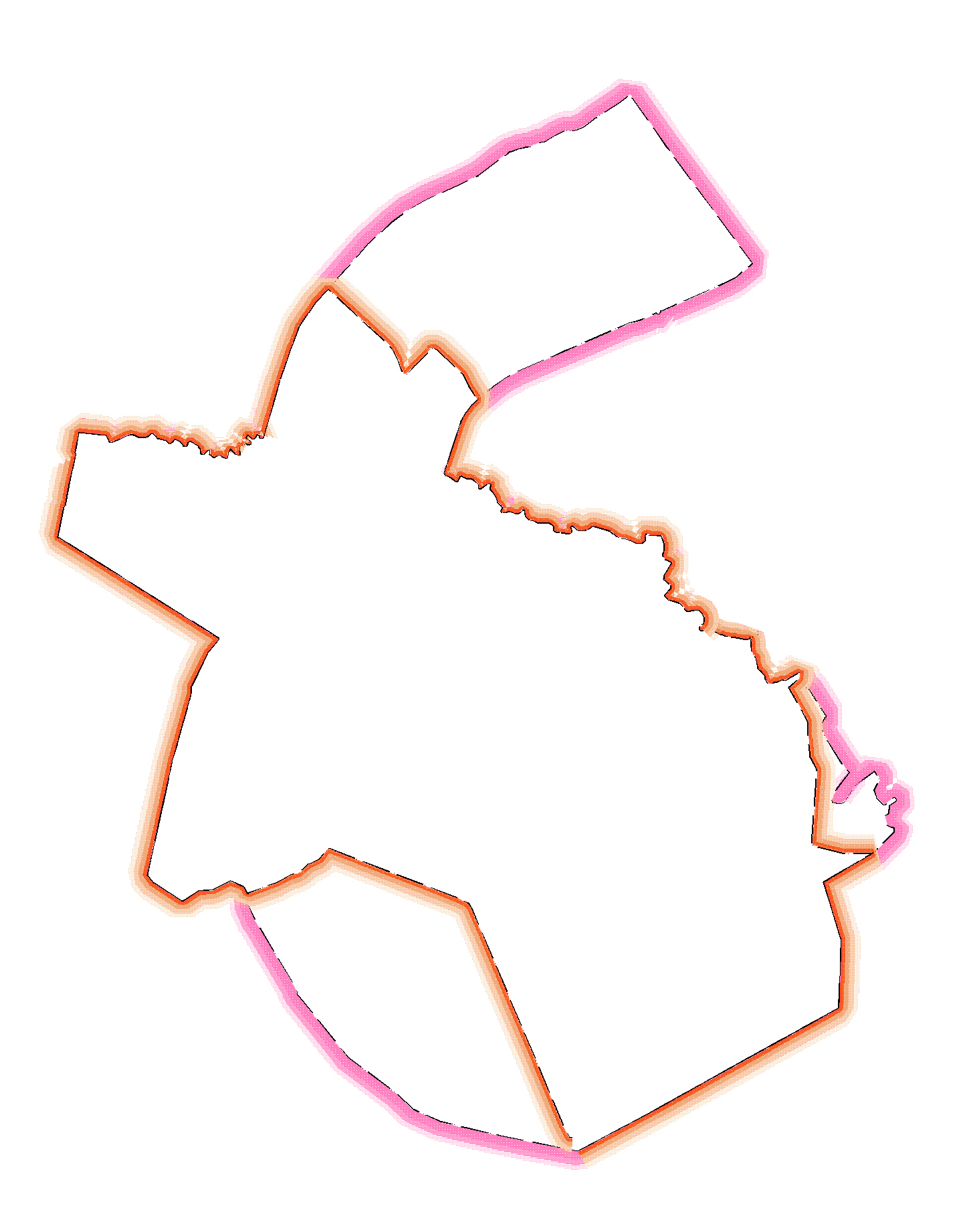  По заданию на проектирование в юго-восточной части сельского поселения планируется расширение существующего карьера по добыче строительного грунта.Предлагаются прилегающие к существующему карьеру с соблюдение–––м санитарно-защитной зоны 100 м до жилой застройки участок с кадастровым номером 02:27:240302:227 площадью 4,7340 га, участок с кадастровым номером 02:27:240302:228 площадью 5,2828 га. Выбранные участки в настоящее время используются под сенокошение, выпас скота гражданами.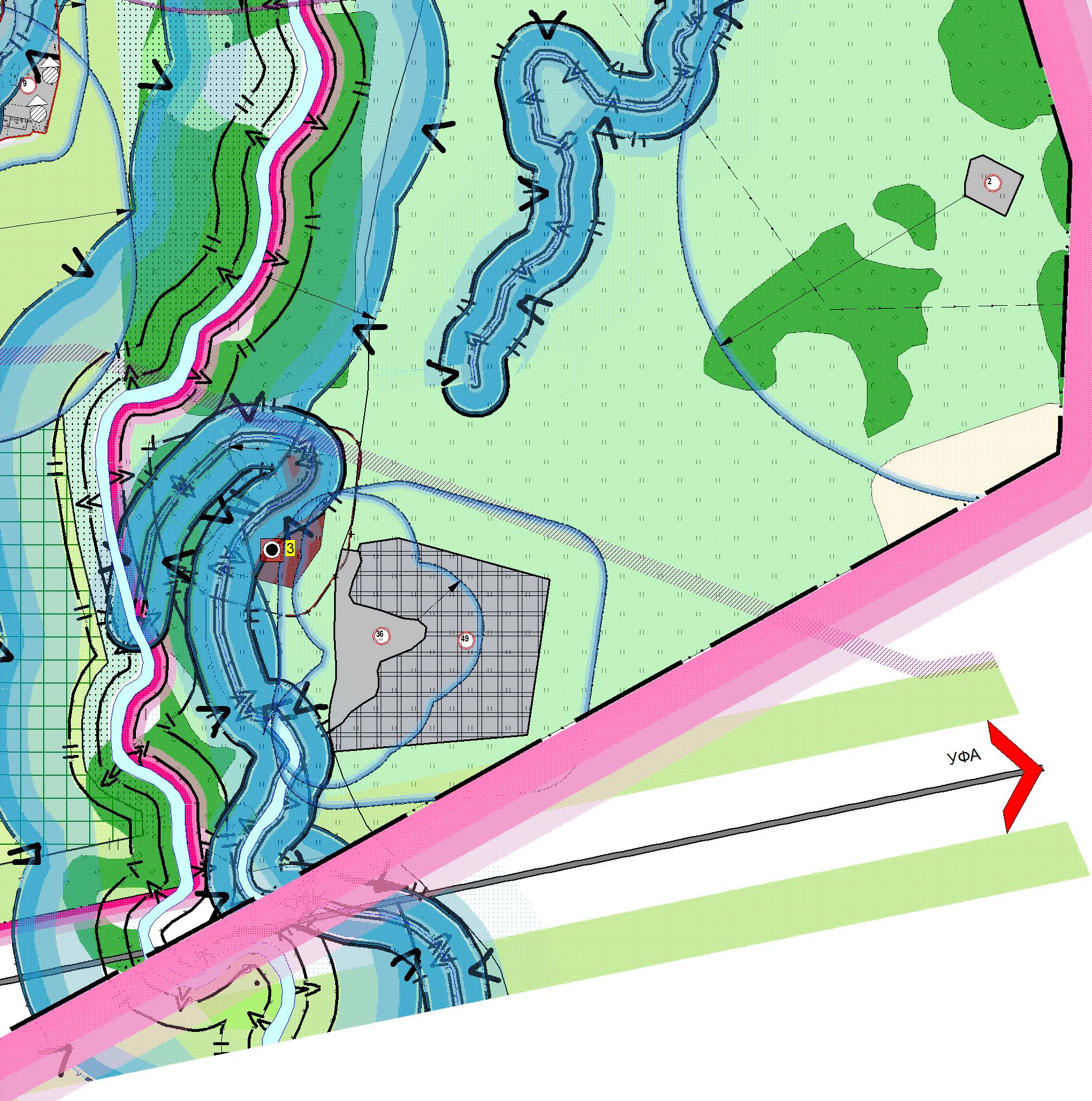 3. В северном направлении от с.Верхнеяркеево, частично в водоохраной зоне реки Кикичу отведен участок под новое кладбище площадью 1,51 га, территория кладбища по данным Администрации сельского поселения не заполнена. Отведенную территорию нового кладбища, расположенную в водоохраной зоне, необходимо закрыть для захоронений.На расчетный срок по расчету отведенной территории недостаточно, сельскому поселению потребуется новое кладбище площадью 3,23 га. Проектом предлагается изменить форму отведенного участка, присоединив часть прилегающей территории с соблюдением санитарно-защитной зоны 50 м до жилой застройки.Предлагается часть прилегающего к отведенному кладбищу участка с кадастровым номером 02:27:120301:673 площадью 3,23 га. Выбранный участок в настоящее время используется под пашни.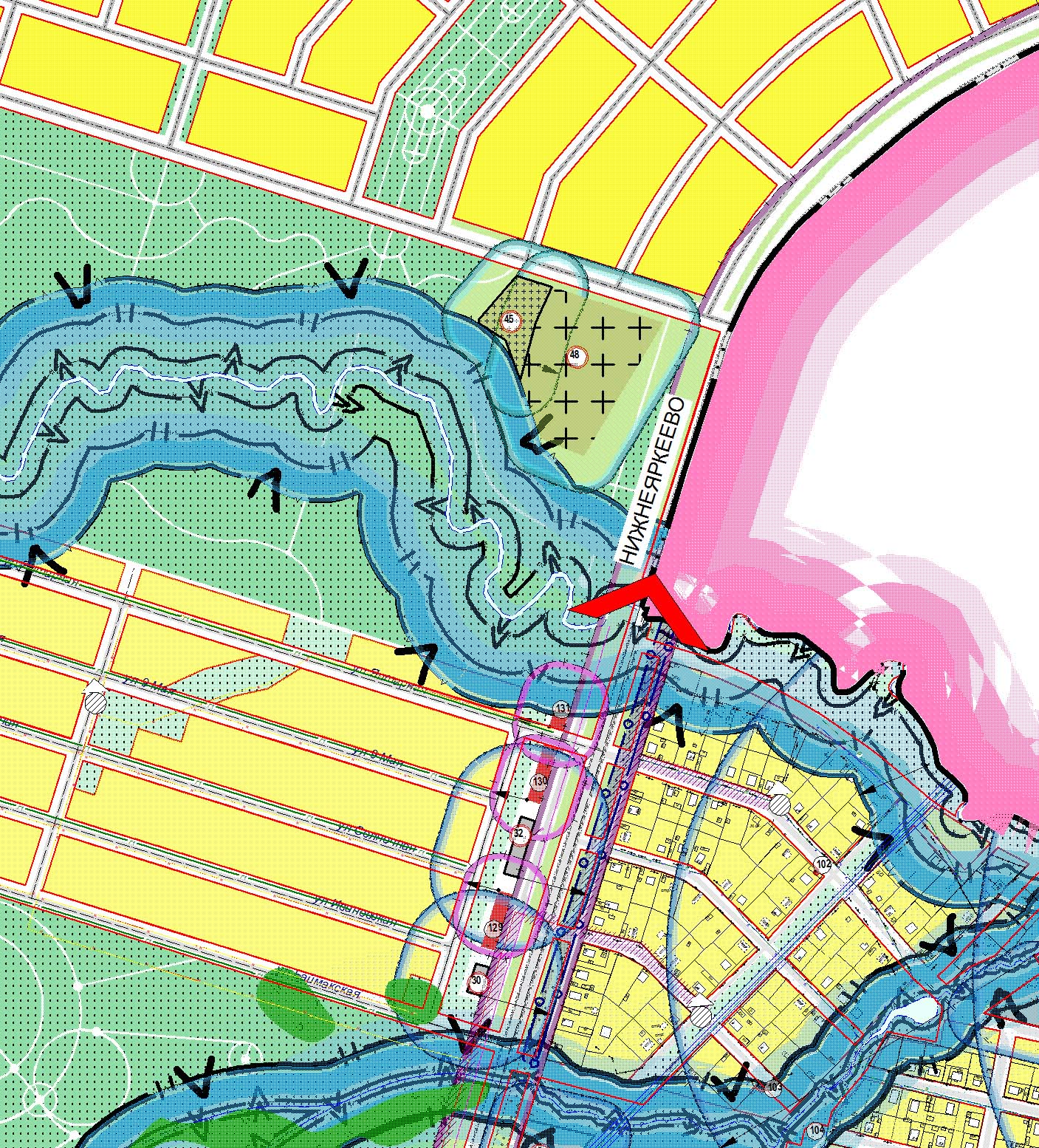 ГЛАВА 11. ПЕРЕЧЕНЬ И ХАРАКТЕРИСТИКА ОСНОВНЫХ ФАКТОРОВ РИСКА ВОЗНИКНОВЕНИЯ ЧРЕЗВЫЧАЙНЫХ СИТУАЦИЙ ПРИРОДНОГО И ТЕХНОГЕННОГО ХАРАКТЕРАГраницы территорий, подверженных риску возникновения ЧС природного и техногенного характера, установлены в соответствии с законодательством РФ.Развитие чрезвычайных ситуаций возможно в связи:- с возникновением природных лесных пожаров;- с возникновением взрывов, пожаров на взрывопожароопасных объектах;- со взрывами бытового газа;- с авариями на коммунально-энергетических сетях и сооружениях;- с аварийными отключениями электроэнергии;- с ударами молний по зданиям и сооружениям;- с авариями, связанными с эксплуатацией автомобильного транспорта;- с террористическим актом.11.1. Потенциально опасные объекты инфраструктурыПотенциально опасные объекты инфраструктуры - объекты, на которых используют, производят, перерабатывают, хранят, эксплуатируют, транспортируют или уничтожают радиоактивные, пожаровзрывоопасные и опасные химические и биологические вещества, а также гидротехнические сооружения, создающие реальную угрозу возникновения источника кризисной ситуации.На территории сельского поселения Яркеевский сельсовет потенциально опасных объектов нет, химически опасные, радиационно-опасные, биологически-опасные объекты  отсутствуют.11.2. Природная чрезвычайная ситуацияПриродная чрезвычайная ситуация – обстановка на определенной территории или акватории, сложившаяся в результате возникновения источника природной чрезвычайной ситуации, который может повлечь или повлек за собой человеческие жертвы, ущерб здоровью людей или окружающей природной среде, значительные материальные потери и нарушение условий жизнедеятельности людей.Источниками природной ЧС на проектируемой территории могут являться опасные геологические процессы, опасные гидрогеологические процессы, опасные природные явления, природные очаговые инфекции.Опасные геологические явления и процессыОпасное геологическое явление – событие геологического происхождения или результат деятельности геологических процессов, возникающих в земной коре под действием различных природных или геодинамических факторов или их сочетаний, оказывающих или могущих оказать поражающее воздействие на людей, сельскохозяйственных животных и растений, объекты экономики и окружающую природную среду (овражная эрозия, карсты, обвалы, оползни).К экзогенным геологическим процессам на территории муниципального района относятся проявление овражной эрозии, карстовые процессы, которые носят локальный характер, не имеют широкого распространения с формированием реальной угрозы населению и хозяйственной деятельности.Вероятность возникновения чрезвычайных ситуаций, обусловленных активизацией экзогенных процессов, низка. Предпосылки активизации – возможные опасные гидрометеорологические явления (сильные осадки, дождевые паводки), активизация эндогенных геологических процессов, антропогенное воздействие.Низкое залегание уровня, как грунтовых вод, так и нижележащих гидрогеологических подразделений, обуславливают низкую степень прогнозируемой активности карстово-суффозионных процессов.Опасные гидрологические явления и процессыОпасное гидрологическое явление – событие гидрологического происхождения или результат гидрологических процессов, возникающих под действием различных природных факторов или их сочетаний, оказывающих поражающее воздействие на людей, сельскохозяйственных животных и растения, объекты экономики и окружающую природную среду (наводнение, полноводье, паводок, затопление, подтопление).Наводнениям подвергаются временно затопляемые территории из-за повышения уровня воды водоема или подземных вод. Развитие, ход и особенности весеннего половодья зависят от проявлений метеорологических явлений в зимний и весенний периоды и определяющих сток гидрологических показателей.Наиболее значительное место среди стихийных бедствий по повторяемости занимают наводнения в ходе весеннего паводка наблюдающиеся 1 раз в год в весенний период. Существует риск локальных подтоплений пониженных участков местности, дорог, построек в пойменной части рек.Село Верхнеяркеево входит в Реестр населенных пунктов Республики Башкортостан, подверженных угрозе подтоплений (затоплений), вызванных гидрологическими и гидродинамическими явлениями и процессами.Таблица 26. Реестр населенных пунктов сельского поселения, подверженных угрозе подтоплений (затоплений), вызванных гидрологическими и гидродинамическими явлениями и процессамиСогласно данным Администрации сельского поселения угроза подтоплений (затоплений), вызванных гидрологическими и гидродинамическими явлениями и процессами в с.Верхнеяркеево отсутствует, направлен запрос на корректировку реестра (Письмо №3204 от 06.11.2020г.).Наводнения, вызванные весенними половодьями, как правило, прогнозируются  заблаговременно, для защиты населения, обеспечения сохранности предприятий, зданий и сооружений предусматривается комплекс мероприятий по инженерной защите территорий от временного затопления, предотвращению негативного воздействия вод и ликвидации его последствий. Инструктаж о действиях граждан во время возможного затопления/подтопления их домов необходимо проводить под роспись и выдавать на руки соответствующие памятки.Таблица 27. Гидротехнические сооруженияОпасные метеорологические явления и процессыОпасные метеорологические явления – природные процессы и явления, возникающие в атмосфере под действием различных природных факторов или их сочетаний, оказывающие или могущие оказать поражающее воздействие на людей, сельскохозяйственных животных и растений, объекты экономики и окружающую природную среду (сильный ветер, продолжительный дождь, гроза, ливень, снег, гололед, заморозок, сильный снегопад, сильная метель, туман, засуха, природные пожары).На территории муниципального района возможны ЧС, вызванные опасными метеорологическими явлениями и процессами такими, как: интенсивные осадки, ливни, крупный град, шквалистое усиление ветра, засуха, метели, снежные заносы, сильные морозы, резкие перепады температур, гололед, осадки в виде снега и дождя, налипание мокрого снега. Возможны штормовые предупреждения.Наиболее вероятно возникновение чрезвычайных ситуаций, обусловленных опасными метеорологическими явлениями, комплексом неблагоприятных метеоявлений (сильный снег 14 – 19 мм, метели с ухудшением видимости менее 1000 м и продолжительностью 9 часов и более, отложения гололеда диаметром 10 – 19 мм при смешанных осадках любой интенсивности; образование сильной гололедицы; ветер порывами 20 – 24 м/с, резкое понижение температуры до минус 25оС и ниже), связанных с обрывом ЛЭП и линий связи, обрушением слабо укрепленных конструкций, широкопролетных крыш зданий, повреждением кровли объектов производства и частного сектора.Также значительный риск представляет вероятность образования заторов транспорта на автодорогах вследствие снежных заносов, возникновение ЧС, связанных с крупными скоплениями транспорта на автодороге федерального значения М-7 «Волга» Москва-Владимир-Нижний Новгород-Казань-Уфа, участок Казань-Уфа.В январе-марте в случае выпадения аномально высокого количества осадков повсеместно возможно возникновение чрезвычайных ситуаций и происшествий, обусловленных сходом снежных масс в оврагах и на холмах.В летние месяцы при проявлении опасных и комплекса неблагоприятных метеорологических явлений, в особенности при прохождении активных атмосферных фронтов повсеместно возможна высокая вероятность возникновения чрезвычайных ситуаций, связанных с обрывом ЛЭП и линий связи, обрушением слабо укрепленных конструкций, повреждением кровли объектов производства и частного сектора, гибели посевов сельскохозяйственных культур.На данном этапе проектирования защита от ЧС природного характера заключается в планировании профилактических мероприятий по предотвращению ЧС (своевременное доведение штормовых предупреждений, очистка дорожного полотна и т.д.) и мероприятий по инженерной подготовке территории.Природные пожары.Под природным пожаром понимается пожар, распространяющийся по лесной площади или стихийное (неуправляемое) распространение огня в лесу на покрытых и не покрытых площадях, землях лесного фонда.На территории МР Илишевский район расположены участковые лесничества ГАУ «Илишевский лес» Министерства лесного хозяйства РБ. Средний класс пожарной опасности 3,6. Основную площадь составляют леса III и IV классов пожарной опасности.Основными факторами, предопределяющими динамику и итог пожароопасного сезона, являются:- уровень увлажненности территории на начало сезона и объемы снегозапасов (оценки относительно среднемноголетних параметров);- предполагаемое распределение периодов наибольшей пожарной опасности (вероятностные аномалии ежемесячных температур и осадков);- многолетний характер и динамика горимости территорий;- оценка уровней антропогенной нагрузки (63 – 94 % пожаров обусловлено антропогенным фактором), пики пожароопасных сезонов, как правило, совпадают с периодами интенсивных сельскохозяйственных работ и массовым выездом туристических групп.В соответствии со среднестатистическими показателями, угроза возникновения природных пожаров ожидается в апреле, мае, сентябре и октябре месяцах. По многолетним наблюдениям на территории Илишевского района возможно возникновение до 2 природных пожаров, общей площадью до 2 га лесной территории и до 1 га не лесной территории, мест ежегодно подверженных лесным пожарам на территории муниципального района нет.Населенные пункты сельского поселения Яркеевский сельсовет в зону действия опасных факторов природных пожаров не попадают. Эвакуация населения не требуется.Согласно Республиканской целевой программе "Охрана лесов от пожаров на 2011–2015 годы", утвержденной Постановлением Правительства Республики Башкортостан от 27 июня 2011г. № 219 для повышения эффективности охраны лесного фонда от пожаров проводится комплекс организационно-технических мер:- охрана лесов от пожаров путем обеспечения оперативного обнаружения и тушения силами наземной и авиационной охраны лесов;- проведение предупредительных (профилактических) противопожарных мероприятий, создание системы мониторинга пожарной опасности в лесах;- эффективное противодействие ухудшению экологической ситуации, связанной с лесными пожарами;- создание материально-технической базы пожарно-технических станций республики.Природные очаговые инфекцииЗначительных изменений в биолого-социальной и демографической обстановке на территории муниципального района Илишевский район не прогнозируется. Риск возникновения ЧС маловероятен. Объекты экономики и населенные пункты не попадают  в неблагоприятную зону.Для воздействия на уровень заболеваемости природно-очаговыми инфекциями необходима детальная разработка и поэтапная реализация программы, которая должна преследовать решение следующих задач:-оздоровление очаговых территорий посредством целенаправленных хозяйственных и технических мер;-снижение эпизоотического потенциала природных очагов и риска заражения населения специфическими мерами воздействия на элементы очагов;-организация и совершенствование системы индивидуальной и коллективной профилактики заражений.11.3. Чрезвычайные ситуации техногенного характераК ЧС техногенного характера относятся потенциально возможные аварии на потенциально опасных промышленных объектах, автомобильном транспорте, магистральных трубопроводах, в системах жизнеобеспечения, на химически опасных, пожаро-взрывоопасных и радиоактивных объектах.Взрывопожароопасные объекты: Наибольшую опасность для населения сельского поселения Яркеевский сельсовет представляют объекты, имеющие в своем производстве, хранении и транспортировке взрывопожароопасные вещества (материалы), в первую очередь нефть, нефтепродукты, природный газ. Аварии такого порядка локальны, последствия выражаются в виде утечки топлива, возможных пожаров на промышленных объектах, разрушений различной степени зданий и сооружений, загрязнении местности, атмосферы.Таблица 28. Пожаровзрывоопасные объекты на территориисельского поселения Яркеевский сельсоветОсновным фактором, способствующим возникновению аварий на АЗС, АГЗС, АГРС, центральной котельной является пожаро- и взрывоопасность горючего вещества. Возможными последствиями могут стать учечка горючего вещества, пожары, загрязнение местности, атмосферы.Причины возникновения аварий на распределительных подстанциях:- некачественный ремонт и монтаж оборудования;- неудовлетворительная эксплуатация и уход за оборудованием;- дефекты в конструкциях и технологиях изготовления оборудования;- износ основных производственных фондов;- непродолжительные коммутационные, грозовые перенапряжения;- неверные действия обслуживающего персонала;- нарушения оперативной дисциплины;- невыполнение требований правил технической эксплуатации.
Ликвидация аварий действиями персонала:- выполнение оперативных переключений, которые необходимы для выделения повреждённого электрооборудования и предупреждения развития более серьёзных аварий;- быстрая локализация, ликвидация возгораний при их возникновении;- устранение опасности для обслуживающего персонала;- восстановление в кратчайший срок нормальной подачи электроэнергии потребителям;- выяснение состояния оборудования, отключившегося от сети, и принятие неотложных мер, направленных на включение его в работу или вывод в ремонт.Основными мероприятиями по снижению риска и смягчению последствий возможных ЧС, обеспечению безопасности населения являются создание системы производственного контроля за соблюдением требований охраны труда и промышленной безопасности, организация и ведение технологического процесса в соответствии с требованиями ГОСТ и нормативных докуметов, организованная система ремонта и технического обслуживания, профессионализм персонала, создание финансовых и материальных резервов для локализации и ликвидации возможных аварий.В комплекс предупредительных мероприятий входит осуществление систематических проверок состояния безопасности зданий, сооружений, оборудования и организации технологических процессов.На территории сельского поселения Яркеевский сельсовет наиболее вероятно возникновение техногенных ЧС, связанных:- с авариями на электроэнергетических системах и системах жизнеобеспечения в связи с износом основных производственных фондов;- с ударами молнии по зданиям и сооружениям;- с техногенными пожарами в жилой зоне;- с дорожно-транспортными происшествиями.Аварии такого порядка локальны, последствия выражаются в виде утечки топлива, возможных пожаров на промышленных объектах, разрушений различной степени зданий и сооружений, загрязнении местности, атмосферы.Возможны отдельные локальные отключения коммунальных энергоресурсов.Стационарных постов ДПС на территории сельского поселения нет. На участках автодороги федерального значения М-7 «Волга» Москва-Владимир-Нижний Новгород-Казань-Уфа, участок Казань-Уфа сохраняется высокая вероятность возникновения ДТП, по автодороге проходят маршруты перевозки опасных грузов. Количество автодорожных аварий увеличивается, как правило, в зимний и осенний периоды. Основными причинами, приводящими к возникновению ДТП, являются: ухудшение метеоусловий (плохая видимость, снег, гололед и т. д.); неудовлетворительное состояние дорожного полотна; увеличение количества автотранспортных средств; высокая интенсивность движения; различные нарушения правил дорожного движения.Пропускная способность магистрали 500 единиц в час, не менее 15 тысяч автомобилей в сутки. При наихудшем сценарии (ДТП с участием междугороднего автобуса) возможное количество пострадавших составит до 40 человек.Авария на системах водоснабжения:При возникновении аварийных ситуаций водоснабжение населения осуществляется из частных колодцев.Авария на объектах ЖКХ:Оценка риска: сохраняется вероятность возникновения аварийных ситуаций  в связи с износом основных производственных фондов.Техногенные пожары в жилой зоне:Центральная часть села Верхнеяркеево застроена плотно, в основном огнестойкими современной архитектуры 2-этажными и 4-этажными зданиями. Ближе к окраине село застроено 1-2-этажными домами (в основном кирпичными и деревянными). Ширина главных и магистральных улиц 30-32 метров, а второстепенных 15-20 метров. Сохраняется вероятность возникновения техногенных пожаров в жилой зоне.Перечень предупредительных мероприятий, направленных на снижение пожаров: проведение регулярной проверки противопожарного состояния жилого фонда, формирование запаса огнетушащих средств и заполнение пожарных водоемов водой, проведение разъяснительной работы среди населения по вопросам пожарной безопасности, содержание пожарной техники и приспособлений в состоянии постоянной готовности, регулярное проведение учений добровольных пожарных дружин.Удары молний по зданиям и сооружениям:Молниезащита жилых, общественных и производственных зданий должна обеспечить безопасность населения и пожарную безопасность.Здания и сооружения, расположенные в жилом районе, должны иметь устройства молниезащиты, соответствующие III категории.Способ защиты, а также перечень зданий и сооружений, подлежащих защите от прямых ударов молнии, следует определять в соответствии с РД34.21.122-87 «Инструкция по устройству молниезащиты зданий и сооружений».Взрывы бытового газа:Одним из мероприятий по предотвращению взрыва бытового газа является жесткий контроль за использованием газовых систем. Задачей обслуживания, профилактических осмотров и ремонтов систем газоснабжения является поддержание газопроводов, оборудования и устройств в состоянии, обеспечивающем безопасность эксплуатации и бесперебойное снабжение потребителей газом. Для этого проводится комплекс мероприятий, осуществляемых эксплуатационными предприятиями, а также инженерно-техническим и обслуживающим персоналом потребителей газа.Аварийное отключение электроэнергии. Проектируемые и существующие здания на территории населенных пунктов сельского поселения Яркеевский сельсовет относятся к отключаемым объектам. Нарушение в электроснабжении происходит при обрыве воздушной линии электропередачи и механическом повреждении электрического кабеля. Для обеспечения бесперебойного электроснабжения проектом предусматриваются мероприятия по повышению надежности снабжения зданий электроэнергией. Террористический акт.Учитывая требования РД 78.36.003-2002 «Инженерно-техническая укрепленность. Технические средства охраны. Требования и нормы проектирования по защите объектов от преступных посягательств» по предотвращению постороннего вмешательства в деятельность проектируемого объекта на территории обеспечиваются условия сохранности материальных средств и ресурсов, безопасность людей, а также соблюдение установленного распорядка работы и нахождения.Мероприятия по борьбе с терроризмом организованы в соответствии с ФЗ «О борьбе с терроризмом», принятого 25 июля . и на основе ведомственных документов.Основными мероприятиями по защите территории района от стихийных бедствий техногенного характера являются:- разработка и проведение профилактических мероприятий для предприятий, организаций, учреждений и всего населения;- подготовка сил и средств для защиты от стихийных бедствий техногенного характера;- своевременное обнаружение очагов опасности определение их границ, локализация и ликвидация;- содержание в надлежащем состоянии дорог, мостов и переходов, используемых для предупреждения, защиты и ликвидации последствий стихийных бедствий;- поддержание постоянной технической исправности и готовности техники;- устройство ограждающих земляных валов, ограничивающих растекание горючей жидкости вокруг емкостей с горючими веществами.11.4. Система обеспечения пожарной безопасности Система обеспечения пожарной безопасности - совокупность сил и средств, а также мер правового, организационного, экономического, социального и научно-технического характера, направленных на предотвращение пожара, обеспечение  безопасности людей и защиту имущества при пожаре.Каждый объект должен иметь систему обеспечения пожарной безопасности.Система обеспечения пожарной безопасности объекта защиты включает в себя систему предотвращения пожара, систему противопожарной защиты, комплекс      организационно-технических мероприятий по обеспечению пожарной безопасности. Основные функции системы обеспечения пожарной безопасности:- нормативное правовое регулирование и осуществление государственных мер в области пожарной безопасности;создание пожарной охраны и организация ее деятельности;разработка и осуществление мер пожарной безопасности; реализация прав, обязанностей и ответственности в области пожарной безопасности; проведение противопожарной пропаганды и обучение населения мерам пожарной безопасности; содействие  деятельности  добровольных  пожарных,  привлечение  населения к обеспечению пожарной безопасности; научно-техническое обеспечение пожарной безопасности; информационное обеспечение в области пожарной безопасности; осуществление государственного пожарного надзора и других контрольных функций по обеспечению пожарной безопасности; производство пожарно-технической продукции; выполнение работ и оказание услуг в области пожарной безопасности; лицензирование деятельности в области пожарной безопасности и подтверждение соответствия продукции и услуг в области пожарной безопасности; тушение пожаров и проведение аварийно-спасательных работ; учет пожаров и их последствий; установление особого противопожарного режима. Источники противопожарного водоснабженияЗдания, сооружения и строения, а также территории организаций и населенных пунктов должны иметь источники противопожарного водоснабжения для тушения пожаров. В качестве источников противопожарного водоснабжения могут использоваться естественные и искусственные водоемы, а также внутренний и наружный водопроводы (в т.ч. питьевые, хозяйственно-питьевые, хозяйственные и противопожарные).На территории сельского поселения Яркеевский сельсовет источниками наружного и внутреннего противопожарного водоснабжения являются внутренние и наружные водопроводы централизованной системы водоснабжения с.Верхнеяркеево.Насосная станция 1 подъема с. Верхнеяркеево обеспечивает водой 1,9 тыс. м3 в сутки с учетом пожарного расхода, протяженность сетей – 82,6 км, водоводы выполнены из труб диаметром 75-150 мм, водопроводная сеть кольцевая, количество пожарных гидрантов 22 единицы.Пожаротушение.Расчетные расходы воды на наружное пожаротушение приняты по СП 8.13130.2009: для жилой застройки по таблице 1, для общественных зданий - по таблице 2.Расчетные расходы воды на пожаротушение в с.Верхнеяркеево сельского поселения Яркеевский сельсовет с количеством жителей более 10, но не более 25 тыс.чел. на расчетный срок составят 30 л/сек в том числе:	- жилая застройка - 15 л/сек;	- общественные здания сельских поселений - 5 л/сек;	- внутреннее пожаротушение 5 л/с х 2 струи.Расчетное количество пожаров - 2. Продолжительность тушения пожара – 3 часа.Противопожарный запас воды составит 648 м3Расчетные расходы воды на внутреннее пожаротушение зданий приняты по СНиП 2.08.02-89* для клубов более 300 мест – 5 л/сек х 2 струи.Информационное обеспечение в области пожарной безопасностиИнформационное обеспечение в области пожарной безопасности осуществляется посредством создания и использования в системе обеспечения пожарной безопасности специальных информационных систем и банков данных, необходимых для выполнения поставленных задач.Метеорологические службы и другие уполномоченные государственные органы обязаны незамедлительно и на безвозмездной основе информировать Государственную противопожарную службу о неблагоприятных для пожарной безопасности событиях и прогнозах.Средства массовой информации обязаны незамедлительно и на безвозмездной основе публиковать по требованию Государственной противопожарной службы экстренную информацию, направленную на обеспечение безопасности населения по вопросам пожарной безопасности.Органы государственной власти и органы местного самоуправления должны информировать население о принятых ими решениях по обеспечению пожарной безопасности и содействовать распространению пожарно-технических знаний.Большую роль в обеспечении пожарной безопасности играет противопожарная пропаганда и обучение мерам пожарной безопасности.Противопожарная пропаганда – целенаправленное информирование общества о проблемах и путях обеспечения пожарной безопасности, осуществляемое через средства массовой информации, посредством издания и распространения специальной литературы и рекламной продукции, устройства тематических выставок, смотров, конференций и использования других форм информирования населения. Противопожарную пропаганду проводят органы государственной власти, органы местного самоуправления, пожарная охрана и организации.Обязательное обучение детей в дошкольных образовательных учреждениях и лиц, обучающихся в образовательных учреждениях, мерам пожарной безопасности осуществляется соответствующими учреждениями по специальным программам, согласованным с федеральным органом исполнительной власти, уполномоченным на решение задач в области пожарной безопасности. Органами управления образования и пожарной охраной могут создаваться добровольные дружины юных пожарных.Мероприятия по обеспечению пожарной безопасности Пожаротушение на территории сельских поселений Илишевского района осуществляет ПСЧ-122 18 ПСО ФПС ГПС ГУ МЧС России по Республике Башкортостан», с.Верхнеяркеево, ул.Комсомольская 1.Телефон единой дежурно-диспетчерской службы (ЕДДС) 112.ЕДДС является органом повседневного управления районного звена областной территориальной подсистемы единой государственной системы предупреждения и ликвидации чрезвычайных ситуаций (РСЧС). ЕДДС предназначена для координации действий дежурных и диспетчерских служб района, в первую очередь имеющих силы и средства постоянной готовности к реагированию на возникающие ЧС. Руководителем тушения пожара при привлечении сил и средств пожарной охраны соседних гарнизонов является старшее должностное лицо местного гарнизона, если начальником УГПС или лицом, исполняющим его обязанности, руководство тушением пожара не возложено на другое лицо.11.5. Оповещение населения муниципального районаВ Российской Федерации созданы и функционируют федеральная и межрегиональные (в границах федеральных округов), региональные (в границах субъектов Российской Федерации), местные (в границах муниципальных образований) и локальные (объектовые) системы оповещения (в районах размещения потенциально опасных объектов). Кроме того, развернуты работы по созданию специализированных технических средств информирования и оповещения населения, таких как общероссийская комплексная система информирования и оповещения населения в местах массового пребывания людей (ОКСИОН) и система защиты от угроз природного и техногенного характера, информирования и оповещения населения на транспорте (СЗИОНТ), предназначенных для информирования и оповещения населения в местах массового пребывания и на объектах транспортной инфраструктуры. Для оповещения и информирования населения также привлекаются средства связи и массовой коммуникаций общего пользования.Комплексная система экстренного оповещения населения об угрозе возникновения или о возникновении чрезвычайных ситуаций – комплекс программно-технических средств систем мониторинга опасных природных явлений и техногенных процессов и оповещения для доведения сигналов и экстренной информации оповещения до органов управления, сил РСЧС и населения в автоматическом режиме. Создание Комплексной системы экстренного оповещения населения в строгом соответствии с требованиями Указа Президента Российской Федерации от 13 ноября 2012 года №1522 необходимо осуществлять на всех уровнях управления – федеральном, межрегиональном, региональном, муниципальном и объектовом. В рамках Комплексной системы экстренного оповещения населения предлагается объединить существующие  автоматизированные системы централизованного оповещения населения с системами мониторинга, прогнозирования и лабораторного контроля. На объектовом уровне дополнительно необходимо сопряжение с системами оповещения и управления эвакуацией людей при пожарах.Население муниципального района по распоряжению главы Администрации муниципального района оповещается главами администраций сельских поселений и руководителями организаций муниципального района. Основной способ оповещения населения – передача информации и сигналов оповещения по сетям связи для распространения программ телевизионного вещания и радиовещания. Система оповещения строится на базе сетей связи общего пользования в целях своевременного и безусловного доведения сигналов (распоряжений) и информации до населения.Оповещение в населенных пунктах предусматривается с использованием уличных громкоговорителей или громкоговорителей объектных систем оповещения. Места установки наружных средств оповещения определяют с учетом границ зон действия предполагаемых к установке средств оповещения.Оповещение людей по сигналам ГО и ЧС осуществляется в автоматическом режиме трансляцией громкоговорителями речевых сообщений после подачи сигнала «Внимание всем!» электронными сиренами. Оповещение района по сигналам ГО оперативным дежурным ГОЧС РБ осуществляется установленными Правительством РБ сигналами, а также используются каналы телевидения и радио.Служба оповещения и связи организована на базе ЛТЦ Нефтекамского МЦТЭТ ПАО «Башинформсвязь» районного узла связи, с.Верхнеяркеево, ул.Красноармейская 37. Узел связи размещен в наземном здании, обеспечен резервным источником электропитания.В сельских домах культуры имеются громкоговорители для оповещения населения в целях своевременного пресечения паники, информирования населения об обстановке, мерах безопасности, о возможностях и местах обеспечения водой, питанием, предметами первой необходимости, местах размещения медицинских пунктов и лечебных учреждений, о порядке обеспечения  коммунально-бытовыми услугами.Для оповещения населения устанавливаются средства наружного оповещения (электросирены) с учетом радиуса слышимости от 300 до .В с.Верхнеяркеево сельского поселения Яркеевский сельсовет по расчету устанавливаются электросирены в количестве 17 штук.Таблица 29. Размещение электросиренРазмещение электросирен отражено на чертеже «Карта территорий, подверженных риску возникновения чрезвычайных ситуаций природного и техногенного характера.» 11.6. Лечебно-эвакуационное обеспечениеЛечебно-эвакуационное обеспечение населения в чрезвычайных ситуациях - часть системы медицинского обеспечения, представляющая собой комплекс своевременных, последовательно проводимых мероприятий по оказанию экстренной медицинской помощи (ЭМП) пораженным в зонах ЧС в сочетании с эвакуацией их в лечебные учреждения для последующего лечения.Практическая реализация лечебно-эвакуационных мероприятий достигается:- созданием повсеместно необходимых чрезвычайных резервных фондов лекарственных препаратов, медикаментов и медицинского имущества:- заблаговременной специальной подготовкой руководящего состава и формирований сил службы ЭМП (обучение, тренировка, соответствующее оснащение);- готовностью транспорта (автомобильного, речного, авиационного, железнодорожного), предполагаемого к участию в лечебно-эвакуационных мероприятиях, и оснащение его соответствующей медицинской техникой и оборудованием;- координацией действий всех формирований (спасательных, службы ЭМП и других медицинских учреждений), четким определением их сфер деятельности в ЧС, объемов работ, взаимодействия и подчинением единому центру руководства аварийно-спасательными работами;- определением пунктов сбора, лечебных учреждений и готовностью их к принятию пораженных;- взаимодействием между местными органами власти, аварийно-спасательными формированиями, милицией, войсковыми частями, лечебными учреждениями, предприятиями и организациями в зонах ЧС.В случае чрезвычайной ситуации на территории Илишевского муниципального района медицинская помощь населению оказывается в Государственном бюджетном учреждении здравоохранения Республики Башкортостан Верхнеяркеевская центральная районная больница с.Верхнеяркеево, ул.Худайбердина 1, со стационаром на 165 круглосуточных коек и 77 коек дневного пребывания, поликлиникой на 600 посещений, 1 автомобиль скорой помощи. В случае массового поступления пораженных в чрезвычайных ситуациях на базе ЦРБ предусмотрено развертывание дополнительно 40 коек к 165 имеющимся койкам.Для безаварийного приема санавиации имеется вертолетная площадка в северо-восточной части территории сельского поселения Яркеевский сельсовет  вдоль автодороги межмуниципального значения Верхнеяркеево-Андреевка.11.7. Мероприятия по повышению устойчивости функционирования района проектирования, защите населения и территории в ЧС.Мероприятия по повышению устойчивости функционирования сельского поселения, защите его населения и территории должны предусматривать:- рациональную застройку и размещение зданий и сооружений на территории населенных пунктов сельского поселения;- обеспечение защиты населения;- повышение надежности работы коммунально-энергитических и инженерно-транспортных систем населенных пунктов сельского поселения;- исключение или ограничение возможности образования вторичных факторов поражения (пожаров, взрывов);- обеспечение надежности системы управления районом;- обеспечение надежных производственных связей и материально-технического снабжения;- подготовку перевода коммунально-энергитических и инженерно-технических систем района и объектов экономики на аварийный режим работы;- подготовку к восстановлению коммунально-энергитических систем населенных пунктов сельского поселения, нарушенного производства на объектах;- инженерную подготовку территории (для обеспечения пожарной безопасности, защиты территории от опасных природных процессов);- инженерное оборудование территории для систем водоснабжения, канализации, газоснабжения, теплоснабжения, связи, радиовещания, телевидения и т. д.);- разработку транспортных схем (включая улично-дорожную сеть, автомобильный транспорт).К решению задач повышения устойчивости функционирования района привлекаются объекты жилищно-коммунального хозяйства, объекты здравоохранения, управления внутренних дел, объекты сельскохозяйственного назначения, объекты торговли и питания, транспортные организации, строительные организации и др.- Объекты жилищно-коммунального хозяйства обеспечивают повышение надежности работы водопроводных, газовых, энергетических и других сетей и сооружений коммунального хозяйства и подготовку к проведению неотложных восстановительных работ при их повреждении.- Объекты здравоохранения разрабатывают и осуществляют мероприятия по медицинскому обеспечению населения.- Управление внутренних дел разрабатывает и осуществляет мероприятия по охране наиболее важных объектов.- Объекты сельскохозяйственного назначения организуют проведение мероприятий по защите сельскохозяйственных животных и растений, продуктов растениеводства и животноводства, подготовку сельскохозяйственной и специальной техники.Мероприятия по подготовке систем хозяйственно-питьевого водоснабжения предусматриваются согласно ВСН ВК 4-90 «Инструкции по подготовке систем хозяйственно-питьевого водоснабжения в чрезвычайных ситуациях».В соответствии с федеральным законом: «О защите населения и территорий от чрезвычайных ситуаций природного и техногенного характера» и Постановлением Правительства РФ «О порядке создания и использования резервов для ликвидации ЧС природного и техногенного характера» для ликвидации чрезвычайных ситуаций природного и техногенного характера в организациях должны быть созданы объектовые резервы материальных ресурсов. Резервы материальных ресурсов для ликвидации ЧС создаются исходя из прогнозируемых видов и масштабов ЧС, предполагаемого объема работ по их ликвидации, а также, максимально возможного использования имеющихся сил и средств для ликвидации ЧС.Финансирование расходов по созданию, хранению, использованию и восста-новлению резервов материальных ресурсов для ликвидации ЧС осуществляется за счет собственных средств. Финансовые ресурсы для ликвидации ЧС создаются путем резервирования финансовых средств на специальном лицевом счете в банке, в количестве, достаточном для проведения АСДНР. Допускается вместо создания финансовых и материальных резервов, кроме предназначенных для локальных аварий (аварийный запас), заключать договор страхования резервов со страховыми компаниями, осуществляющими данный вид страхования.Резервы материальных ресурсов для ликвидации ЧС размещаются на объектах, предназначенных для их хранения и откуда возможна их оперативная доставка в зоны ЧС. Резервы материальных ресурсов для ликвидации ЧС используются при проведении аварийно-спасательных и других неотложных работ по устранению непосредственной опасности для жизни и здоровья людей и других первоочередных мероприятий, связанных с обеспечением жизнедеятельности пострадавшего населения.Резервы материальных ресурсов для ликвидации аварий должны включать: средства индивидуальной защиты; медицинское имущество. Также, при необходимости, в состав резервов материальных ресурсов могут быть включены и другие материальные ресурсы.Оповещение населения организуется во всех звеньях управления. Система оповещения, обеспечивающая централизованное и децентрализованное доведение сигналов оповещения, заблаговременно создается в мирное время.Основная роль в оповещении населения отводится системе проводного вещания. Один из каналов радиотелефонной связи должен быть задействован для передач местной радиотрансляционной сети с выводом сигнала на громкоговоритель, имеющий источник аварийного питания.При угрозе возникновения или возникновении ЧС оповещаются руководители следующих организаций:−ЕДДС−администрация муниципального района;−управление МВД;−управление ФСБ;−медсанчасть.Устойчивое развитие территории достигается в результате добровольного и осознанного избрания населением экологических приоритетов.№Наименование рекиМесто впадения и расстояние от устья реки, в которую впадает (км)Протяженностьреки, км1Базар.Белая в 110 км от устья1232Кара-Зирин (Кара-Зирек)48 км по лв.берегу р.База163Кикичу46 км по лв.берегу р.База104Ачар.База6,5Речки и ручьименее 10№п/пНаименование водного объектаНаименование населенного пункта (координаты)Критический уровень, при котором происходит подтопление (затопление), при обеспеченности паводкаКоличество пострадавшего населенияОбъекты затопленияОбъекты затопленияОбъекты затопленияОбъекты затопления№п/пНаименование водного объектаНаименование населенного пункта (координаты)Критический уровень, при котором происходит подтопление (затопление), при обеспеченности паводкаКоличество пострадавшего населенияжилые зданиясоциально значимые объектыобъекты экономики/ потенциально опасные объектыобъекты жизнеобеспечения1р.Белаяс.Верхне-яркеевоПост Андреевка, 665 см, 50%27600/00г.Дюртюли2013г.2014г.2015г.2016г.2017г.Всего по городу, в т. ч.7,76,86,86,85,0от стационарных источников2,22,12,12,10,3от транспортных средств5,54,74,74,74,7ГородВыбросы загрязняющих веществ в атмосферу, тоннВыбросы загрязняющих веществ в атмосферу, тоннВыбросы загрязняющих веществ в атмосферу, тоннГородвсегона одного человекана 1 га территорииДюртюли49870,1621,250№Наименование рекиПротяженностьреки, кмШиринаводоохранной зоны,мШирина прибрежнойзащитнойполосы, мШиринабереговойполосы, м1База12320050202Кара-Зирин (Кара-Зирек)1610050203Кикичу1010050204Ача6,550505Речки и ручьименее 1050505ЗоныЗапрещаетсяДопускаетсяВодоохран-ная зона - использование сточных вод в целях регулирования плодородия почв;- размещение кладбищ, скотомогильников, объектов размещения отходов производства и потребления, химических, взрывчатых, токсичных, отравляющих и ядовитых веществ, пунктов захоронения радиоактивных отходов, а также загрязнение территории загрязняющими веществами, предельно допустимые концентрации которых в водах водных объектов рыбохозяйственного значения не установлены;- осуществление авиационных мер по борьбе с вредными организмами;- движение и стоянка транспортных средств (кроме специальных транспортных средств), за исключением их движения по дорогам и стоянки на дорогах и в специально оборудованных местах, имеющих твердое покрытие;- строительство и реконструкция автозаправочных станций, складов горюче-смазочных материалов (за исключением случаев, если автозаправочные станции, склады горюче-смазочных материалов размещены на территориях портов, инфраструктуры внутренних водных путей, в том числе баз (сооружений) для стоянки маломерных судов, объектов органов федеральной службы безопасности), станций технического обслуживания, используемых для технического осмотра и ремонта транспортных средств, осуществление мойки транспортных средств;- хранение пестицидов и агрохимикатов (за исключением хранения агрохимикатов в специализированных хранилищах на территориях морских портов за пределами границ прибрежных защитных полос), применение пестицидов и агрохимикатов;- сброс сточных, в том числе дренажных, вод;- разведка и добыча общераспространенных полезных ископаемых (за исключением случаев, если разведка и добыча общераспространенных полезных ископаемых осуществляются пользователями недр, осуществляющими разведку и добычу иных видов полезных ископаемых, в границах предоставленных им в соответствии с законодательством Российской Федерации о недрах горных отводов и (или) геологических отводов на основании утвержденного технического проекта в соответствии со статьей 19.1 Закона Российской Федерации от 21 февраля 1992 года N 2395-I "О недрах").В границах водоохранных зон допускаются проектирование, строительство, реконструкция, ввод в эксплуатацию, эксплуатация хозяйственных и иных объектов при условии оборудования таких объектов сооружениями, обеспечивающими охрану водных объектов от загрязнения, засорения, заиления и истощения вод в соответствии с водным законодательством и законодательством в области охраны окружающей среды. Выбор типа сооружения, обеспечивающего охрану водного объекта от загрязнения, засорения, заиления и истощения вод, осуществляется с учетом необходимости соблюдения установленных в соответствии с законодательством в области охраны окружающей среды нормативов допустимых сбросов загрязняющих веществ, иных веществ и микроорганизмов. Под сооружениями, обеспечивающими охрану водных объектов от загрязнения, засорения, заиления и истощения вод, понимаются:1) централизованные системы водоотведения (канализации), централизованные ливневые системы водоотведения;2) сооружения и системы для отведения (сброса) сточных вод в централизованные системы водоотведения (в том числе дождевых, талых, инфильтрационных, поливомоечных и дренажных вод), если они предназначены для приема таких вод;3) локальные очистные сооружения для очистки сточных вод (в том числе дождевых, талых, инфильтрационных, поливомоечных и дренажных вод), обеспечивающие их очистку исходя из нормативов, установленных в соответствии с требованиями законодательства в области охраны окружающей среды и Водного Кодекса Российской Федерации;4) сооружения для сбора отходов производства и потребления, а также сооружения и системы для отведения (сброса) сточных вод (в том числе дождевых, талых, инфильтрационных, поливомоечных и дренажных вод) в приемники, изготовленные из водонепроницаемых материалов;5) сооружения, обеспечивающие защиту водных объектов и прилегающих к ним территорий от разливов нефти и нефтепродуктов и иного негативного воздействия на окружающую среду.В отношении территорий ведения гражданами садоводства или огородничества для собственных нужд, размещенных в границах водоохранных зон и не оборудованных сооружениями для очистки сточных вод, до момента их оборудования такими сооружениями и (или) подключения к централизованным системам водоотведения (канализации), централизованным ливневым системам водоотведения, допускается применение приемников, изготовленных из водонепроницаемых материалов, предотвращающих поступление загрязняющих веществ, иных веществ и микроорганизмов в окружающую среду.Прибрежная защитная полосаВ границах прибрежных защитных полос наряду с ограничениями, установленными для водоохранных зон, запрещаются:- распашка земель;- размещение отвалов размываемых грунтов;- выпас сельскохозяйственных животных и организация для них летних лагерей, ванн.Наимено-вание зонЗапрещаетсяДопускаетсяI пояс ЗСОвсе виды строительства, не имеющие непосредственного отношения к эксплуатации, реконструкции и расширению водопроводных сооружений, в том числе прокладка трубопроводов различного назначения, размещение жилых и хозяйственно-бытовых зданий, проживание людей, применение ядохимикатов и удобрений;посадка высокоствольных деревьев;спуск любых сточных вод, в том числе сточных вод водного транспорта, а также купание, стирка белья, водопой скота и другие виды водопользования, оказывающие влияние на качество воды;загрязнение питьевой воды через оголовки и устья скважин, люки и переливные трубы резервуаров.ограждение и охрана;озеленение;отвод поверхностного стока на очистные сооружения;твердое покрытие на дорожках;оборудование зданий канализацией с отводом сточных вод на КОС;оборудование водопроводных сооружений с учетом предотвращения загрязнения питьевой воды через оголовки и устья скважин и т.д.;оборудование водозаборов аппаратурой для контроля дебита.II пояс ЗСОнедопущение отведения сточных вод в зоне водосбора источника водоснабжения, включая его притоки, не отвечающих гигиеническим требованиям к охране поверхностных вод;закачка отработанных вод в подземные горизонты, подземное складирование твердых отходов, разработка недр земли;размещение складов ГСМ, ядо-химикатов и минеральных удобрений, накопителей промстоков, шламохранилищ и других объектов, обусловливающих опасность химического загрязнения подземных вод;размещение кладбищ, ското-могильников, полей ассенизации, полей фильтрации, навозохранилищ, животноводческих и птицеводческих предприятий и других объектов, обусловливающих опасность микробного загрязнения подземных вод;применение удобрений и ядохимикатов;расположения стойбищ и выпаса скота, а также всякое другое использование водоема и земельных участков, лесных угодий в пределах прибрежной полосы шириной не менее 500 м, которое может привести к ухудшению качества или уменьшению количества воды источника водоснабжения;рубка леса главного пользования и реконструкции;сброс промышленных, сельско-хозяйственных, городских и ливневых сточных вод, содержание в которых химических веществ и микроорганизмов превышает установленные санитарными правилами гигиенические нормативы качества воды.купание, туризм, водный спорт, рыбная ловля, в установленных местах при соблюдении гигиенических требований к охране поверхностных вод и к зонам рекреации водных объектов;рубки ухода и санитарные рубки леса;добыча песка, гравия, дноуглу-бительные работы по согласованию с Госсанэпиднадзором при обосновании гидрологическими расчетами отсутствия ухудшения качества воды в створе водозабора;бурение новых скважин и новое строительство, связанное с нарушением почвенного покрова по согласованию с Госсанэпиднадзором;выявление, тампонирование или восстановление всех старых, бездействующих или неправильно эксплуатируемых скважин, представляющих опасность в загрязнении водоносных горизонтов;благоустройство территории населенных пунктов (оборудование канализацией, устройство водонепроницаемых выгребов, организация отвода поверхностного стока);регулирование отведения территории для нового строительства жилых, промышленных и сельскохозяйственных объектов, а также согласование изменений технологий действующих предприятий, связанных с повышением степени опасности загрязнения сточными водами источника водоснабжения.III пояс ЗСОнедопущение отведения сточных вод в зоне водосбора источника водоснабжения, включая его притоки, не отвечающих гигиеническим требованиям к охране поверхностных вод;закачка отработанных вод в подземные горизонты, подземное складирование твердых отходов, разработка недр земли;размещение складов ГСМ, ядо-химикатов и минеральных удобрений, накопителей промстоков, шламохранилищ и других объектов, обусловливающих опасность химического загрязнения подземных вод;добыча песка, гравия, дноуглу-бительные работы по согласованию с Госсанэпиднадзором при обосновании гидрологическими расчетами отсутствия ухудшения качества воды в створе водозабора;бурение новых скважин и новое строительство, связанное с нарушением почвенного покрова по согласованию с Госсанэпиднадзором;размещение складов ГСМ при использовании защищенных подземных вод, выполнении спецмероприятий по защите водоносного горизонта от загрязнения;выявление, тампонирование или восстановление всех старых, бездействующих или неправильно эксплуатируемых скважин, представляющих опасность в загрязнении водоносных горизонтов;регулирование отведения территории для нового строительства жилых, промышленных и сельскохозяйственных объектов, а также согласование изменений технологий действующих предприятий, связанных с повышением степени опасности загрязнения сточными водами источника водоснабжения.№ поген-плануНаименованиеАдресРазмерсанитарно-защитнойзоны, м1Складысельсовет502Ретрансляторная станциясельсовет(ТВ) 5003Цех по выпуску хлебобулочных изделийСоветская 31/1504Инкубаторная птицеводческая станция недейств. (резервная территория III класса опасности)Инкубаторная 13005ООО «Башэнерго»Комсомольская 2506ЭлектроподстанцияКомсомольская 2507СкладХудайбердина 13508Производственный объект АБЗМеханизаторская 145009База строительных материаловОбозная 55010Производственная базаМеханизаторская 14/3, 14/45011СкладыМеханизаторская 14/15012Производственная базаФрунзе 31Абдуллина 565013Цех по производству кованых изделийСтроительная 655014АвтобазаМеханизаторская 810015ООО “Илиштехснаб”Коммунистическая 10710016ООО «Дорожник»Продажа стройматериаловМеханизаторская 6, 6/210017Ветеринарная службаМеханизаторская 810018Асфальто-бетонный заводМеханизаторская 1250019ООО «Сельхозхимия»Механизаторская 810020СкладыСвердлова 59/25021СкладыМеханизаторская5022АТП «Башавтотранс»Коммунистическая 47/230023ООО «Молоко+» Коммунистическая 56Худайбердина 11/15024Рынок строительных материалов, бытовых товаров и продуктовХудайбердина 105025Центральная котельнаяХудайбердина 85026ООО «ЭСКБ», ООО «Водолей»Худайбердина 4,6, 4/35027Закрытое кладбищеХудайбердина5028ООО “Илишевское молоко”Свердлова 61, 61/1, 6710029ЗернотокСвердлова 64/15030Цех по производству мебелиИвановская 1/110031Насосная станция 2-го подъема водопроводаСоветская 57/15032Цех по производству мебелиЦех по производству полуфабрикатовСолнечная 2/19 Мая 1/11005033ООО ПМК «Илишевская»Советская10034ООО «СМУ - 2» ИлишстройсервисСоветская 25035МетеостанцияКомсомольская 7/120036Карьер (строительный грунт)сельсовет10037Автосервис автостоянкаБакалинская 11/210038АЗС, СТОКазанская 3,3/1, 5/110039ПМК “Водмелиорация”Куйбышева 13310040ООО «Дизель сервис»Куйбышева 129/110041ООО «Илишмолоко» недейств., резервная территория IV класса опасности)Куйбышева 12510042ООО «Илиш ДРСУ»Куйбышева 12710043АЗСБакалинская 610044АГЗСКазанская 3/210045Кладбище новоес.Верхнеяркеево5046Водозаборсельсовет20047АвтосервисСоветская 46/150№ поген-плануНаименованиеАдресРазмерсанитарно-защитнойзоны, м15Центральная районная больницаХудайбердина 15021Мечеть «Тауба»Коммунистическая 265038Центральный рынокСоветская 595067АвтостанцияКоммунистическая 425072ИпподромСоветская 2б5086ИздательствоПушкина 205089АвтосервисЛенина 18/15091Пожарная частьКомсомольская 15094Автосервисул.Комсомольская 1б5098АвтосервисГагарина 8/35099Мастерская по изготовлению памятниковЧеверева 35а100110АвтосервисЛомоносова 3/1Гагарина 14/150117АвтосервисМеханизаторская 8/450120МагазиныавтомойкаМеханизаторская 15/2Механизаторская 15/150127АвтосервисПервомайская 42/150128Пельменный цехмагазинПервомайская 38/150129АвтосервисСолнечная 1/150130Автосервис9 Мая 2/150131АвтосервисЯнтарная 2/150Допускается размещать в границах санитарно-защитной зоны промышленного объекта или производства здания и сооружения для обслуживания работников указанного объекта и для обеспечения деятельности промышленного объекта (производства):В санитарно-защитной зоне не допускается размещатьнежилые помещения для дежурного аварийного персонала;помещения для пребывания работающих по вахтовому методу (не более двух недель);здания управления, конструкторские бюро;здания административного назначения;научно-исследовательские лаборатории;поликлиники;спортивно-оздоровительные сооружения закрытого типа;бани, прачечные;объекты торговли и общественного питания;мотели, гостиницы;гаражи, площадки и сооружения для хранения общественного и индивидуального транспорта;пожарные депо;местные и транзитные коммуникации, ЛЭП;электроподстанции, нефте- и газопроводы;артезианские скважины для технического водоснабжения;водоохлаждающие сооружения для подготовки технической воды;канализационные насосные станции;сооружения оборотного водоснабжения;автозаправочные станции;станции технического обслуживания автомобилей;в санитарно-защитной зоне объектов пищевых отраслей промышленности, оптовых складов продовольственного сырья и пищевой продукции, производства лекарственных веществ, лекарственных средств и (или) лекарственных форм, складов сырья и полупродуктов для фармацевтических предприятий допускается размещение новых профильных, однотипных объектов, при исключении взаимного негативного воздействия на продукцию, среду обитания и здоровье человека.жилую застройку, включая отдельные жилые дома, ландшафтно-рекреационные зоны;зоны отдыха;территории курортов, санаториев и домов отдыха;территорий садоводческих товариществ и коттеджной застройки;коллективных или индивидуальных дачных и садово-огородных участков;а также других территорий с нормируемыми показателями качества среды обитания;спортивные сооружения, детские площадки;образовательные и детские учреждения, лечебно-профилактические и оздоровительные учреждения общего пользования.В санитарно-защитной зоне и на территории объектов других отраслей промышленности не допускается размещать объекты по производству лекарственных веществ;лекарственных средств и (или) лекарственных форм;склады сырья и полупродуктов для фармацевтических предприятий; объекты пищевых отраслей промышленности;оптовые склады продовольственного сырья и пищевых продуктов;комплексы водопроводных сооружений для подготовки и хранения питьевой воды, которые могут повлиять на качество продукции.Nп/пНаименование памятникаМестоположение памятникаДати-ровкаИсточникВидпамятникаПринятие на госохрану1Обелиск воинам, павшим в годы Великой Отечественной Войны(ск. Пронин Г.Г.,арх. Салихов Р.Г.алюминий)с.Верхнеяркеево, ул.Советская1980г.памятник искусстваПСМ БАССР № 190 от 09.04.1982г.2Верхне-Яркеевский курганВ 0,45 км юго-западнее с.ВерхнеяркеевоНеизв.АКБ № 223Каюмов И.Х. Научный отчет об итогах инвентаризации археологических памятников Илишевского района РБ. Уфа, 2010 г.//Архив ГУК НПЦпамятник археологии регионального значенияУПВС РБ № 6-2/251в от 12.05.1992г.ПСМ БАССР № 599 от 31.12.1970г. 3Верхне-Яркеевское селищеВ 1 км к юго-востоку от с.Верхнеяркеево, на террасе правого берега р.БазыНеизв.АКБ № 222Каюмов И.Х. Научный отчет об итогах инвентаризации археологических памятников Илишевского района РБ. Уфа, 2010 г.//Архив ГУК НПЦпамятник археологии регионального значенияПСМ БАССР №599 от 31.12.1970г. 4Яркеевская стоянкаНа южной окраине с.Верхнеяркеево, на левом берегу р.Иж (левый приток р.База), в 0,2 км от устья р.ИжЭБПАБ №6выявленный памятник археологииВ№п/пНаименованиенаселенныхпунктовЧисленностьнаселения2010г.(чел.)Численностьнаселения2020г.(чел.)Изменения населениячел. / %1с.Верхнеяркеево97109299-411 / -4,2№п/пНаименованиенаселенных пунктовЧисленность населения 2020г.(чел.)Общее количество семейКоэффициент семейности1с.Верхнеяркеево929945542,0Возрастныегруппысельское поселение Яркеевский сельсовет с.ВерхнеяркеевоДо 7 лет697От 7 до 16 лет1027Старше 55 лет женщин1672Старше 60 лет мужчин73216-55 лет женщин247216-60 лет мужчин2699Всего населения№п/пНаименованиенаселенных пунктовКоличество населения(всего) чел.В том числе:В том числе:В том числе:№п/пНаименованиенаселенных пунктовКоличество населения(всего) чел.В трудо-способном возрастеДети до16 летПенсио-неры1Сельское поселение Яркеевскийсельсовет9299517117242404100%55,6%18,5%25,9%№                п.п.ПоказателиЕдиницаизмеренияСовременное   состояниеОбщая площадь земель сельского поселения Яркеевский сельсовет в административных границахга2582,87в том числе по категориям:1Земель лесного фонда га-2Земель водного фондага14,683Земель сельскохозяйственногоназначенияга1262,164Земель особо охраняемых территорий (памятники археологии регионального значения)га2,575Земель промышленности, энергетики, транспорта, связи… и иного специального назначенияга21,666Земель населенных пунктовга1281,80№ п/пНаселенныепунктыПлощадь терр.,га сущ/р.сФункциональные зоны (проект.), гаФункциональные зоны (проект.), гаФункциональные зоны (проект.), гаФункциональные зоны (проект.), гаФункциональные зоны (проект.), гаФункциональные зоны (проект.), гаФункциональные зоны (проект.), гаФункциональные зоны (проект.), гаФункциональные зоны (проект.), га№ п/пНаселенныепунктыПлощадь терр.,га сущ/р.сЖОДПКУКВОХСР1с.Верхнеяркеево1281,80353,3365,9859,75253,725,136,520,2129,47507,691с.Верхнеяркеево100%27,6%5,1%4,7%19,8%0,4%0,5%0,02%2,3%39,6%№НаименованиеКол-во домов,шт.Общая площадь, м21с.Верхнеяркеево4134232400№ по ген-плануНаименование объектовЕмкостьобъектовАдрес1МБДОУ Детский сад №192 местаМеханизаторская 72МБДОУ Детский сад №3157 местпер.Библиотечный 23МБДОУ Детский сад №4105 местСвердлова 364МБДОУ Детский сад №5,6326 местСтроительная 33/15МБОУ Гимназия №1525 учащ.50 лет Октября 206МБОУ СОШ им.Т.Рахманова 638 учащ.Советская 167МагазиныАптека 69 м2 67 м2Яримова 1аЯримова 1/18МБОУ СОШ №4536 учащ.Молодежная 189МБДОУ Детский сад №2120 местНабережная 24/610Коррекционная школа-интернат VIII вида320местСоветская 4611ГБПОУ Башкирский аграрно-технологический колледж720 учащ.Комсомольская 912Районный Дом Культуры -зрительный зал-Детская музыкальная -школа-Краеведческий музей-ДЮСШ № 1600 мест295 мест1 объект1 объектСоветская 1813КинотеатрМолодежный центрКафе250мест1объект20местКоммунистическая 1014Центр детского творчестваСтанция юных техников595 м2Советская 3115Центральная районная больница -стационар-поликлиника-станция скорой помощи234 койко-мест1080 посещ./см.4 а/мХудайбердина 116Аптека №80290 м2Пушкина 117Рабочий узел связиПочта, телеграф1 объект1 объектКрасноармейская 3718Административное здание, ЗАГСАвтосервис, автомойка1 объект1 объектКрасноармейская 13Красноармейская 13/119Банк «Уралсиб»1 объектСоветская 2220Магазин109 м2Советская 49/221Мечеть «Тауба»1 объектКоммунистическая 2622Музей им. Мусы Гареева1 объектСоветская 4123Магазин137 м2Советская 4324Учебный центр ОСТО МО ДОСААФ России Илишевского района РБ1 объектПушкина 426Военный комиссариат1 объектКуйбышева 104/327ГостиницаРесторанМагазинСтоматологияБанк52 места60 местКоммунистическая 128Администрация муниципального района1 объект Красноармейская 3529Администрация сельского поселения1 объектСоветская 2030Административное здание прокуратура, мировой суд, районный суд1 объектКоммунистическая 1731Административное здание пенсионный фонд, управление сельского хозяйства,архив1 объектКоммунистическая 1732Районная библиотека87,75 тыс.томов/местКоммунистическая 1433МУП «Земельно-кадастровое бюро»МФЦНотариус1 объектПушкина 17/134Административное здание филиала ФГУЗ «Центр гигиены и эпидемиологии в РБ»1 объектКоммунистическая 5035Магазины777,6 м2383,5 м2Коммунистическая 40Коммунистическая 40/136Универсальные магазиныДом быта1499,4 м2Коммунистическая 5237Столовая — ресторанМагазин кулинария120мест112,4 м2Коммунистическая 2538Центральный рынок2199,8 м2Советская 5939Рынокмагазиныкафе-бар15 м2 85 м2 75 м2120 м2 659 м2 42 м219 м2Коммунистическая 22/ Коммунистическая 26/2Коммунистическая 26/4Коммунистическая 24Коммунистическая 26/3Коммунистическая 26/1Яримова 2/140Магазин «Магнит»742,9 м21060,4 м2Коммунистическая 23Коммунистическая 23/141Магазин «Акчарлак»магазины50 м2Советская 55, 55/442Магазин «Виктория»138,5 м2Коммунистическая 3043Магазин оптовой торговли293 м2516 м2Коммунистическая 5444Магазин продовольственный 283 м2177 м2Коммунистическая 21/2Коммунистическая 2145Магазин 184 м2Красноармейская 69/146Магазины1371 м2282 м2335 м2Коммунистическая 33Коммунистическая 33/1Красноармейская 24/147ДЮСШ № 2Бассейн1 объект337,5 м2 пл.зеркалаМатросова 38/148Магазин 410 м2Коммунистическая 1949Администрация сельского поселения Юнновский сельсоветООО «Уют»«Илешжилсервис»МУП «Агроил»1 объектСвердлова 5550Торговые рядымагазиныАптека490,7 м2210 м284,5 м2Коммунистическая 16Коммунистическая 22Коммунистическая 22/151Столовая, кафеТорговый комплексКемпинг1 объект  451 м21 объектКомсомольская 1/3Комсомольская 1а52Магазин571 м2Свердлова 5253МедцентрАптека1 объект178,8 м2Свердлова 57Свердлова 57/154Магазин «Оптика»359,4 м250 лет Октября 20/155Магазины 668 м288,3 м2Пушкина 16Пушкина 1456Магазин, кафеМагазинМагазин97 м2487 м2214 м2Пушкина 18/1Пушкина 18/1Пушкина 18/257Административное зданиеОВД ГИБДД паспортный стол1 объект1 объектСоветская 3358Офисное здание1 объектХудайбердина 3/159Административное зданиеМУ «Илишевское телевидение»1 объект1 объектПушкина 360Магазин274,7 м2--Советская 55/1Советская 55/2Советская 55/361Магазин85 м2Фрунзе 2/162Торгово-сервисный комплексМедицинский центр, аптека92 м2144 м2238 м2406 м283,2 м2123,3 м2129,5 м2Пушкина 12Яримова 2/3Пушкина 10Пушкина 8Яримова 2/6Яримова 2/5Яримова 2/463Административное здание АО «Газсервис»1 объектХудайбердина 1164Магазин1124,3 м2Коммунистическая 47/365Баня, прачечная50 местКоммунистическая 4866Магазины302,2 м2-164,4 м267,1 м2Коммунистическая 44, 44/2, 44/3Коммунистическая 44/4Коммунистическая 46а67Автостанция,магазин, аптечный пункт249 м2Коммунистическая 42, Коммунистическая 42/168МагазиныСвадебный салон66,3 м2549,1 м2Свердлова 52/2Свердлова 52/169Кафе придорожное863 м2, 50 местБакалинская 11/170Кафе придорожное308,5 м2, 50 местКазанская 9, 5/271Магазины130 м2120 м2-200 м2151,4 м2-297,1 м273,1 м2124,3 м2144 м2157 м250 лет Октября 7/750 лет Октября 7/650 лет Октября 7/550 лет Октября 7/450 лет Октября 7/4а50 лет Октября 7/150 лет Октября 7/1а50 лет Октября 7б50 лет Октября 7/2М.Горького 19/1М.Горького 1972Конноспортивный комплекс «Кара-Юрга»1 объектСоветская 2б73Гостиница для специалистовМагазин1 объект59,8 м2Худайбердина 1аХудайбердина 1/174Магазин204 м2Красноармейская 12/175Магазины, парикмахерская2500 м2Пушкина 5/1, 5/2, 5/376Магазин325 м2Пушкина 777Магазин, Отделение №4620 Сбербанка РФ 586 м2Пушкина 7/178Магазин246 м2Красноармейская 39/179Ветеринарная аптека73,7 м2Пушкина 15/180Магазин100 м2Советская 32/181Административное здание1 объектСоветская 3082Магазин110 м2Советская 30/283Магазин43 м2Пушкина 2/284Магазин862,6 м2Коммунистическая 38/185Магазин74 м2Яримова 1286Издательство1 объектПушкина 2087Магазинфотосалон154,2 м279 м2Пушкина 22Красноармейская 12, 12/188Магазин92 м2Советская 2789Автосервис1 объектЛенина 18/190Торговая точка6 м2Чапаева 19/191Пожарная часть1 объектКомсомольская 192Магазин24 м28 марта 8/193Магазины, кафе36 м2536 м2Куйбышева 125/1Куйбышева 125/294Магазин, шиномонтаж250 м2Комсомольская 1б95Административное здание «Росгосстрах»1 объектПушкина 26а96Магазин114 м2Пушкина 32/197Магазин1 объектКрасноармейская 7198Автосервис1 объектГагарина 8/399Мастерская по изготовлению памятников1 объектЧеверева 35а100Магазин332 м2Гагарина 21101Магазины118,5 м21 объект1 объект328 м2360 м2329 м289 м2Комсомольская 16/3Комсомольская 16/4Комсомольская 16/5Комсомольская 16/6Комсомольская 16/9Комсомольская 16/7Комсомольская 16/8102Магазин33 м2З.Биишевой 9/1103Магазин176 м2М.Джалиля 1/1104Магазин63 м2Фадеева 23105Магазин27 м2Механизаторская 19/1106Магазин25 м2Молодежная 26/1107Торгово-деловой центр, офисы, магазин, кафе263,3 м2Коммунистическая 47/1108Магазины, парикмахерская1 объект217,5 м2383,4 м252 м250 лет Октября 22/150 лет Октября 22/250 лет Октября 24Чеверева 30/1109Магазины624 м2138,9 м2114,8 м250 лет Октября 26/450 лет Октября 26/250 лет Октября 26/3110Автосервис1 объект1 объектГагарина 14/1Ломоносова 3/1111Магазин81 м2Коммунистическая 63/1112Магазин126 м2Механизаторская 3/2113Административное здание1 объектКоммунистическая 98114Магазины81 м291 м2240 м2Гагарина 2550 лет Октября 28/150 лет Октября 28/2115Магазины90,5 м2418 м2193 м2620,8 м277,2 м2190,2 м2Комсомольская 28/1Комсомольская 28а50 лет Октября 3050 лет Октября 30/250 лет Октября 42/250 лет Октября 32/1116Магазин, почта33 м294 м250 лет Октября 50/250 лет Октября 50/3117Магазины, автосервис1666 м2307,7 м21 объектМеханизаторская 8/1Механизаторская 8/3,Механизаторская 8/4118Магазины128,6 м224,6 м252,4 м2216,3 м2Механизаторская 2 Механизаторская 2/7Механизаторская 2/6, 2/7Механизаторская 2/4119Магазины791,7 м2631,1 м2232,6 м2392,1 м2Коммунистическая 107/8, Коммунистическая 107/1,Коммунистическая 101Коммунистическая 107/9120Магазиныавтомойка265,1 м21 объектМеханизаторская 15/2Механизаторская 15/1121Автосервис1 объектФадеева 2/1122Магазин60,8 м2Коммунальная 18/1123Магазин69,1 м2Матросова 30/1124Магазин22,1 м2Строительная 10/1125Административное здание лесхоз1 объектСоветская 57126ФОК сущ-Спортзалы (24х18)-Сауна864 кв.м пл.пола50 местНабережная 19/1127Автосервис1 объектПервомайская 42/1128Пельменный цехмагазин531,5 м2Первомайская 38/1129Магазин, автосервис1 объект1 объектИвановская 2/1Солнечная 1/1130Магазин, автосервис1 объект1 объектЯнтарная 1/19 Мая 2/1131Автосервис1 объектЯнтарная 2/1132Магазин49 м2Коммунальная 33/1№НаименованиеМестоположение, адресЕд.изм.Кол-во ед.изм.1ДЮСШ № 1с. Верхнеяркеево, ул. Коммунистическая, 12м21721,52ДЮСШ № 2с.Верхнеяркеево, ул. Матросова, 38/1м22597,63ФОКс. Верхнеяркеево,  ул. Набережная, 19/1м22230,94Центральный стадионс.Верхнеяркеево,ул.Ленина 1/1га1,32625Хоккейная площадкас.Верхнеяркеево,ул.Набережная 19/1га0,18006Конноспортивный комплексс.Верхнеяркеево,ул.Советская 2бга15,5590№п/пНаименованиеЕд.изм.Норма обеспеч. на тыс.чел.Требуемоекол-во из расчета на 9299 чел.Сущ. обеспеч.% обеспеченностиУчреждения образования и дошкольного воспитанияУчреждения образования и дошкольного воспитанияУчреждения образования и дошкольного воспитанияУчреждения образования и дошкольного воспитанияУчреждения образования и дошкольного воспитанияУчреждения образования и дошкольного воспитания1Общеобразовательные учрежденияучащ.144133927392052Дошкольныеорганизациимест33307800260Учреждения здравоохраненияУчреждения здравоохраненияУчреждения здравоохраненияУчреждения здравоохраненияУчреждения здравоохраненияУчреждения здравоохранения3Центральная районная больницаобъектпо заданию на проект.111004Аптечный пунктм2торг.пл.14 130,2681,3523Учреждения культуры и искусстваУчреждения культуры и искусстваУчреждения культуры и искусстваУчреждения культуры и искусстваУчреждения культуры и искусстваУчреждения культуры и искусства5Клубы сельскихпоселений1 местодо 300 (230)2139850406Библиотекатыс.ед. хран, чит. мест6 / 555,794 / 4687,75/нет инф.157/нет инф.7Помещения для культмассовой работы и досугам2 пл.пола60558нет инф.нет инф.Физкультурно-спортивные сооруженияФизкультурно-спортивные сооруженияФизкультурно-спортивные сооруженияФизкультурно-спортивные сооруженияФизкультурно-спортивные сооруженияФизкультурно-спортивные сооружения8Плоскостные спортивные сооруженияга0,76,5115,882449Спортивный зал общего пользованиям2пл. пола6055865501174Предприятия торговли и общественного питанияПредприятия торговли и общественного питанияПредприятия торговли и общественного питанияПредприятия торговли и общественного питанияПредприятия торговли и общественного питанияПредприятия торговли и общественного питания10Магазины товаров повседневного спроса, в т.ч.:м2 торг.пл3002789,738703,21387- продовольственныем2торг.пл.100929,938703,21387- непродовольственныем2торг. пл.2001859,838703,2138711Предприятия обществен-ного питанияпосад.мест40372470126Предприятия бытового и коммунального обслуживанияПредприятия бытового и коммунального обслуживанияПредприятия бытового и коммунального обслуживанияПредприятия бытового и коммунального обслуживанияПредприятия бытового и коммунального обслуживанияПредприятия бытового и коммунального обслуживания12Предприятия бытовогообслуживанияраб.мест437нет инф.10013Кладбищега0,242,231,516814Пожарное депо1 пож.а/м0,44ПСЧ-122 ФГКУ 26 ОФПС по РБ100Административно-деловые учрежденияАдминистративно-деловые учрежденияАдминистративно-деловые учрежденияАдминистративно-деловые учрежденияАдминистративно-деловые учрежденияАдминистративно-деловые учреждения15Отделение связиобъект1 на 0,5–6,0 тыс. жит2210016Отделение банкаобъект1 на с.п.33100№п/пНаименование автомобильных дорог общего пользования категория дорогиПротяженностьв границах сельсовета, кмтип покрытиятип покрытиятип покрытия№п/пНаименование автомобильных дорог общего пользования категория дорогиПротяженностьв границах сельсовета, кмасфаль-тобетонщебеньгрунтфедерального значения1М-7 «Волга» Москва-Владимир-Нижний Новгород-Казань-Уфа,участок Казань-УфаIII54705470межмуниципального значения2Верхнеяркеево-Старокуктово- а/д М-7 «Волга»IV428342833Верхнеяркеево-БуздякIV647864784Верхнеяркеево-АндреевкаIV291629165Верхнеяркеево-Андреевка объезднаяIV12821282Итого:2042920429№п/пНаименованиеПротяженность, кмПлощадь, га1Автодороги16,64949,952Улицы101,88671,32Итого:№ поген-плануНаименованиеМестонахождениеП-43Автозаправочная станцияАЗС №7 Северо-западного товарного участка ООО «ЛУКОЙЛ-Уралнефте-продукт», с.Верхнеяркеево, ул.Бакалинская 6П-38Автозаправочная станцияАЗС «М-Газ», с.Верхнеяркеево, ул.Казанская 3П-44Автогазозаправочная станцияКазанская 3/2П-37Станция техобслуживанияс.Верхнеяркеево, ул.Бакалинская 11/2О-94Станция техобслуживанияс.Верхнеяркеево, ул.Комсомольская 1бО-127Станция техобслуживанияс.Верхнеяркеево, ул.Первомайская 42/1О-129Станция техобслуживанияс.Верхнеяркеево, ул.Солнечная 1/1О-130Станция техобслуживанияс.Верхнеяркеево, ул. 9 Мая 2/1О-131Станция техобслуживанияс.Верхнеяркеево, ул.Янтарная 2/1П-47Станция техобслуживанияс.Верхнеяркеево, ул.Советская 46/1О-117Станция техобслуживанияс.Верхнеяркеево, ул.Механизаторская 8/4О-89Станция техобслуживанияс.Верхнеяркеево, ул.Ленина 18/1О-110Станция техобслуживанияс.Верхнеяркеево, ул.Гагарина 14/1О-110Станция техобслуживанияс.Верхнеяркеево, ул.Ломоносова 3/1О-98Станция техобслуживанияс.Верхнеяркеево, ул.Гагарина  8/3№п/пНаименование котельнойМестоположениеПринадлежностьНазначениеУстановлены котлыУстановлены котлы№п/пНаименование котельнойМестоположениеПринадлежностьНазначениеМаркаКол-во1ЦК котельная ООО «Уют»ул. Худайбердина, 4ООО «Уют»отоплениеДКВР-10/13ДЕ-16-14312Котельная Илишевский пищекомбинатул. Коммунистическая, 103не опр.производ.Е-1/9-Г23ООО «Молоко»ул. Худайбердина, 11/1ООО«Молоко»производ.КВА 019ГНКПАО,63ГН224АБЗ ИДРСУБашкиравтодорул. МеханизаторскаяБашкиравтодорпроизвод.Сушильный барабан ГА25котельная гаража ИДРСУул. Куйбышева 124Башкиравтодорпроизвод.ТеплогенераторNUV-12036котельная ГБПОУ Башкирский аграрно-технологическийколледжул. Комсомольская 9ГБПОУ Башкирский аграрно-технологический колледжотоплениеБратскТВГ-1,5НР-181117котельная ОАО «Илишмолоко»ул. Куйбышева 125не опр.производ.ДКВР-2,5-1328АБЗ АТП Башдорул.Механизаторская,4Башдорпроизвод.Сушальный барабанАБУДС117 2к19Котельная коррекционной школыСоветская 46Коррекционная школаотоплениеКОВ-100«Техногаз»310Котельная средней школы №4ул. Молодежная 18РООотоплениеКОВ-100«Техногаз»611Котельная ДЮСШ № 2 плавательного бассейнаМатросова 38/1РООпроизвод.«Вулкан»VK 500№011 №012212Котельная РТПадмин. зданиеул. КоммунистическаяРТПпроизвод.отоплениеКСО-30313Котельная РТПцех по рем. гусен. тр.ул. КоммунистическаяРТПпроизвод.отоплениеКСО-100314Котельная РТПцех колесн. тр.ул. КоммунистическаяРТПпроизвод.отоплениеКСО-100315Котельная РТПцех депо комбайновул. КоммунистическаяРТПпроизвод.отоплениеКСО-100316Котельная РТПгараж легковых автоул. КоммунистическаяРТПпроизвод.отоплениеКСО-40117Котельная РТПСТО Автохаусул. КоммунистическаяРТПпроизвод.отоплениеКСО-100318Котельная РТПцех по ремонту двигателей Илишагромонтул. КоммунистическаяРТПпроизвод.отоплениеКлимат-40219Котельная РТПгараж грузовых автомобилей (АТП Башдор)ул. КоммунистическаяРТПпроизвод.КСО-1002№п/пНаименование водного объектаНаименование населенного пункта (координаты)Критический уровень, при котором происходит подтопление (затопление), при обеспеченности паводкаКоличество пострадавшего населенияОбъекты затопленияОбъекты затопленияОбъекты затопленияОбъекты затопления№п/пНаименование водного объектаНаименование населенного пункта (координаты)Критический уровень, при котором происходит подтопление (затопление), при обеспеченности паводкаКоличество пострадавшего населенияжилые зданиясоциально значимые объектыобъекты экономики/ потенциально опасные объектыобъекты жизнеобеспечения1р.Белаяс.Верхне-яркеевоПост Андреевка, 665 см, 50%27600/00№п/пНаименованиеГТСМестоположение ГТСГод ввода в эксплуатацию ТехническиехарактеристикиСобственник1ГТС сельского поселения Юнновский сельсоветСП Юнновский сельсовет, в северо-восточной части кадастрового квартала 02:27:240101:22,  р.Кара-Зирек, пруд Гапоновка1988г.площадь зеркала-0,48 км2,               объем полный 1,48 млн.м3, длина 240 м, строительная высота по гребню 10 м минимальная ширина 8 мАдминистрация сельского поселения Юнновский сельсовет№НаименованиеИтог неблагоприятного сценария аварии1Электроподстанция «Яркеево» 35 кВАвария, пожар, взрыв2АГРС «Яркеево»Утечка горючего вещества, взрыв, пожар3АЗСРозлив горючего вещества, взрыв, пожар4АГЗСУтечка горючего вещества, взрыв, пожар5Центральная котельная (природный газ)Утечка горючего вещества, взрыв, пожар№п/пРазмещение сирен (объект, адрес)Радиус слышимости (м)1Центральная районная больница по ул.Худайбердина дом №16002опора ВЛ по ул.Механизаторская в районе дома №136003опора ВЛ по ул.Фадеева в районе дома №32/1 6004опора ВЛ по ул. 9 Мая в районе дома №26 4005опора ВЛ по ул.Сосновая в районе домов №23 и №256006проектируемая музыкальная школа7007опора ВЛ по ул.50 лет Октября в районе дома №60 рядом с домом №25 по ул.Строительная7008опора ВЛ на перекрестке ул.Советская и Коммунистическая  в районе дома №10 (кинотеатр)7009опора ВЛ по ул.Уральская в районе домов №5 и №770010опора ВЛ по проспекту Жукова в районе дома №27 на перекрестке70011опора ВЛ на улице проектируемых жилых кварталов70012опора ВЛ на улице проектируемых жилых кварталов70013опора ВЛ на перекрестке проектируемых жилых кварталов70014опора ВЛ на перекрестке проектируемых жилых кварталов60015опора ВЛ на перекрестке проектируемых жилых кварталов60016опора ВЛ на улице проектируемых жилых кварталов30017опора ВЛ на улице проектируемых жилых кварталов300